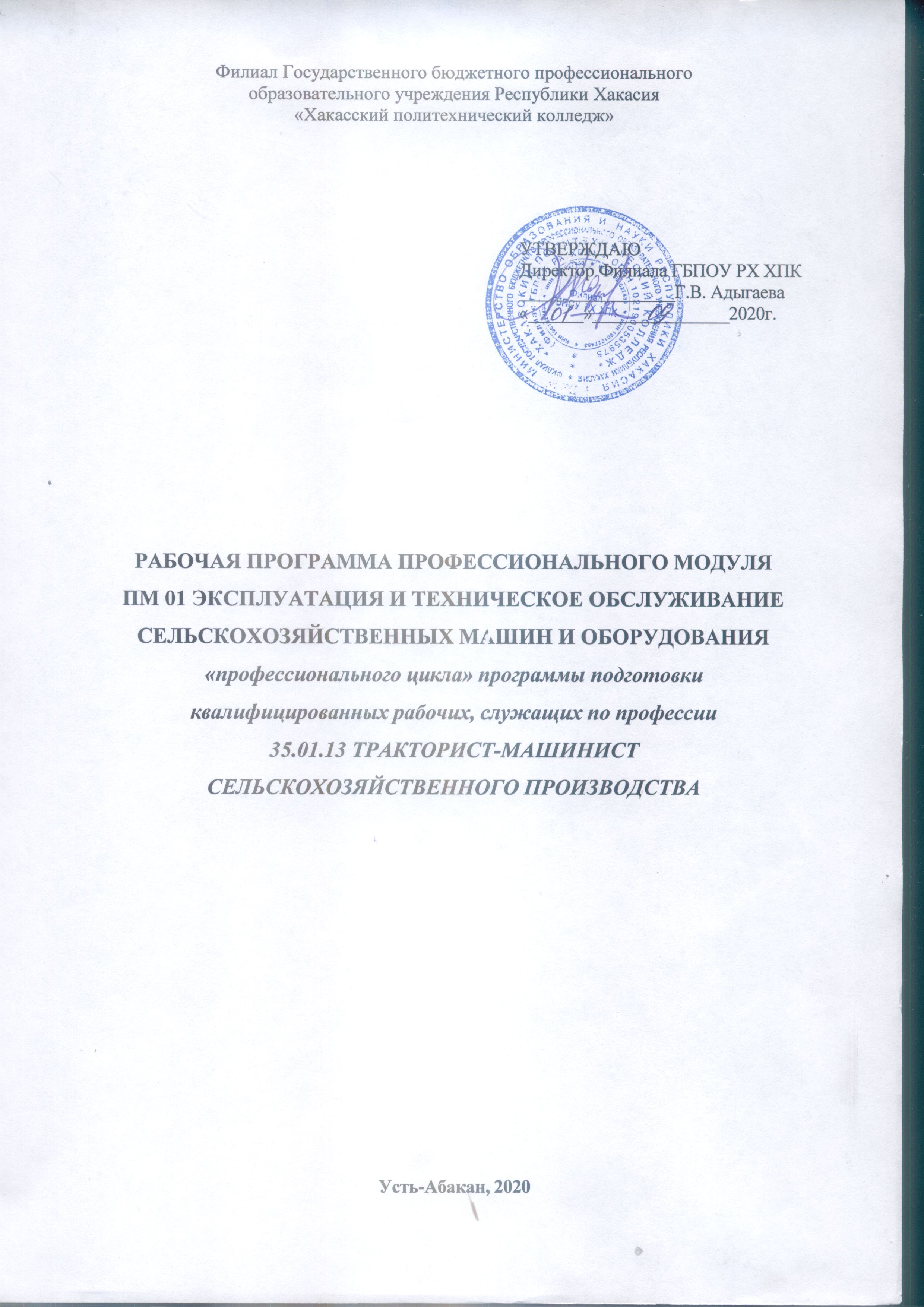 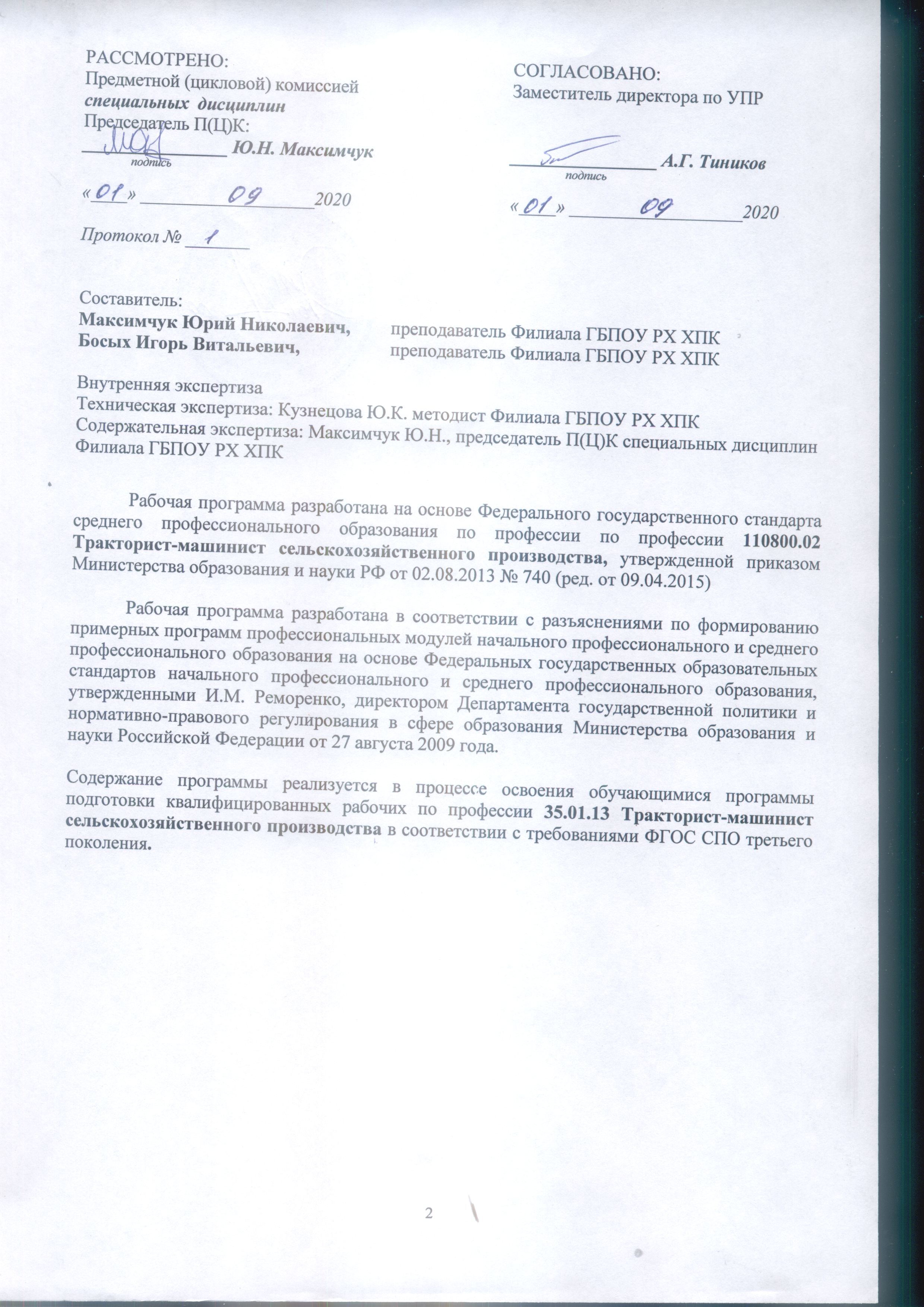 СОДЕРЖАНИЕ1.ПАСПОРТ ПРОГРАММЫ ПРОФЕССИОНАЛЬНОГО МОДУЛЯ	42. РЕЗУЛЬТАТЫ ОСВОЕНИЯ ПРОФЕССИОНАЛЬНОГО МОДУЛЯ	63. СТРУКТУРА И СОДЕРЖАНИЕ ПРОФЕССИОНАЛЬНОГО МОДУЛЯ	74. УСЛОВИЯ РЕАЛИЗАЦИИ ПРОГРАММЫ МОДУЛЯ	205. КОНТРОЛЬ И ОЦЕНКА РЕЗУЛЬТАТОВ ОСВОЕНИЯ 	236.	ТЕМАТИЧЕСКИЙ (ПОУРОЧНЫЙ)  ПЛАН	26ЛИСТ ИЗМЕНЕНИЙ И ДОПОЛНЕНИЙ, ВНЕСЕННЫХ В РАБОЧУЮ ПРОГРАММУ	32ПАСПОРТ ПРОГРАММЫ ПРОФЕССИОНАЛЬНОГО МОДУЛЯПМ 01. ЭКСПЛУАТАЦИЯ И ТЕХНИЧЕСКОЕ ОБСЛУЖИВАНИЕ СЕЛЬСКОХОЗЯЙСТВЕННЫХ МАШИН И ОБОРУДОВАНИЯ1.1.	Область применения программыРабочая программа профессионального модуля (далее программа ПМ) - является частью программы подготовки квалифицированных рабочих Филиала ГБПОУ РХ ХПК по профессии СПО 35.01.13 Тракторист-машинист сельскохозяйственного производства, разработанной в соответствии с ФГОС СПО третьего поколения, в части освоения основного вида профессиональной деятельности (ВПД): Эксплуатация и техническое обслуживание сельскохозяйственных машин и оборудования, и соответствующих профессиональных компетенций (ПК)Рабочая программа профессионального модуля может быть  использована  в дополнительном профессиональном образовании и профессиональной подготовке по ОК 016-94 по профессии 18545 «Слесарь по ремонту сельскохозяйственных машин и оборудования.Рабочая программа составляется для обучающихся очной формы обучения.1.2.	Цели и задачи модуля - требования к результатам освоения модуля:Базовая частьС целью овладения указанным видом профессиональной деятельности и соответствующими профессиональными компетенциями обучающийся в ходе освоения профессионального модуля должен:иметь практический опыт:управления тракторами и самоходными сельскохозяйственными машинами;выполнения механизированных работ в сельском хозяйстве;технического обслуживания сельскохозяйственных машин и оборудования;уметь:комплектовать машинно-тракторные агрегаты для проведения агротехнических работ в сельском хозяйстве;выполнять агротехнические и агрохимические работы машинно-тракторными агрегатами на базе тракторов основных марок, зерновыми и специальными комбайнами;выполнять технологические операции по регулировке машин и механизмов;перевозить грузы на тракторных прицепах, контролировать погрузку, размещение и закрепление на них перевозимого груза;выполнять работы средней сложности по периодическому техническому обслуживанию тракторов и агрегатируемых с ними сельскохозяйственных машин с применением современных средств технического обслуживания;выявлять несложные неисправности сельскохозяйственных машин и оборудования и самостоятельно выполнять слесарные работы по их устранению;под руководством специалиста более высокой квалификации выполнять работы по подготовке, установке на хранение и снятию с хранения сельскохозяйственной техники;оформлять первичную документациюзнать:устройство, принцип действия и технические характеристики основных марок тракторов и сельскохозяйственных машин;мощность обслуживаемого двигателя и предельную нагрузку прицепных приспособлений;правила комплектования машинно-тракторных агрегатов в растениеводстве и животноводстве;правила работы с прицепными приспособлениями и устройствами;методы и приемы выполнения агротехнических и агрохимических работ;пути и средства повышения плодородия почв;средства и виды технического обслуживания тракторов, сельскохозяйственных машин и оборудования;способы выявления и устранения дефектов в работе тракторов, сельскохозяйственных машин и оборудования;правила погрузки, укладки, строповки и разгрузки различных грузов в тракторном прицепе;содержание и правила оформления первичной документации.	;Вариативная частьС целью реализации требований работодателей и ориентации профессиональной подготовки под конкретное рабочее место, обучающийся в рамках овладения указанным видом профессиональной деятельности должен:иметь практический опыт:выполнения ремонта деталей автомобиля;снятия и установки агрегатов и узлов тракторовуметь:определять неисправности и объем работ по их устранению и ремонту;определять способы и средства ремонта знать:знать:виды и методы ремонтаКоличество часов на освоение программы профессионального модулявсего – 797 часов, в том числе:максимальной учебной нагрузки обучающегося – 271 часов, включая:обязательной аудиторной учебной нагрузки обучающегося – 204 часов;самостоятельной работы обучающегося – 67 часов;учебной и производственной практики –526 часов.2. РЕЗУЛЬТАТЫ ОСВОЕНИЯ ПРОФЕССИОНАЛЬНОГО МОДУЛЯРезультатом освоения профессионального модуля является овладение обучающимися видом профессиональной деятельности  Эксплуатация и техническое обслуживание сельскохозяйственных машин и оборудования, в том числе профессиональными (ПК), указанными в ФГОС по профессии 110800.02 Тракторист-машинист сельскохозяйственного производстваВариативная часть профессионального модуля направлена на формирование дополнительных (вариативных) ПК:В процессе освоения ПМ обучающийся должен овладеть общими компетенциями (ОК):3. СТРУКТУРА И СОДЕРЖАНИЕ ПРОФЕССИОНАЛЬНОГО МОДУЛЯ ПМ 01. ЭКСПЛУАТАЦИЯ И ТЕХНИЧЕСКОЕ ОБСЛУЖИВАНИЕ СЕЛЬСКОХОЗЯЙСТВЕННЫХ МАШИН И ОБОРУДОВАНИЯ3.1. Тематический план профессионального модуля3.2. Содержание обучения по профессиональному модулю ПМ 01. Эксплуатация и техническое обслуживание сельскохозяйственных машин и оборудованияДля характеристики уровня освоения учебного материала используются следующие обозначения: 1 – ознакомительный (узнавание ранее изученных объектов, свойств); 2 – репродуктивный (выполнение деятельности по образцу, инструкции или под руководством); 3 – продуктивный (планирование и самостоятельное выполнение деятельности, решение проблемных задач).4. УСЛОВИЯ РЕАЛИЗАЦИИ ПРОГРАММЫ МОДУЛЯ4.1.	Требования к минимальному материально-техническому обеспечениюРеализация программы ПМ требует наличия: учебных кабинетов ТракторыСельскохозяйственные машинымастерских ТракторыСельскохозяйственные машиныОборудование учебного кабинета:классная доска рабочий стол преподавателя стулья аптечкаКомплект буклетов по темам: -«Комплекс МТА для обработки почвы» -« Комплекс МТА для внесения удобрений» -« Комплекс МТА для химической защиты посевов» -« Комплекс МТА для транспортных работ» -« Комплекс МТА для возделывания и уборки зерновых культур» -« Комплекс МТА для возделывания и уборки картофеля» -« Комплекс МТА для заготовки кормов».Комплект плакатов по темам: -«Почвообрабатывающие машины» -«Машины для поверхностной обработки почвы» -«Машины для улучшения лугов и пастбищ» -«Машины для приготовления, погрузки и внесения удобрений» -«Машины для посева» -«Машины для защиты растений» -«Машины для возделывания и уборки картофеля» -«Машины для возделывания и уборки капусты и корнеплодов» -«Машины для возделывания и уборки льна» -«Машины и комплексы по переработке зерна» -«Машины для полива культур» -«Машины для заготовки кормов» Модели тракторов и сельскохозяйственных машин: -плуги ПЛН-4-35, ПЛН-6-35, ПН-30 -лущильник ЛДГ-5А -дисковая борона БДТ-7 -культиватор КПС-4 -культиваторы для междурядных обработок КОН-2,8, КРН-4,2 -разбрасыватель минеральных удобрений РУМ-5 -сеялка СЗ-3,6 -опрыскиватель ОН-400 -опыливатель ОШУ-50 -картофелесажалки КСМ-4, СН-4Б -картофелекопалка КСТ-1,4 -машина для уборки ботвы КИР-1,5 -косилка КРН-2,1 -грабли ГВК-6 -пресс-подборщик ПС-1,6Дидактические средства обучения: -инструкционные карты -технологическая документация -учебная и справочная литература Технические средства обучения: -компьютер с лицензионным программным обеспечением и мультимедиапроектор.-СD и DVD-диски по темам: «Кормозаготовка», «Почвообработка. Посев».4.2.	Информационное обеспечение обучения Основные источникиДля преподавателейВерещагин Н.И. и др. «Организация и технология механизированных работ в растениеводстве». М.: ИРПО; Изд. Центр «Академия», 2008. Третьяков Н.Н. «Основы агрономии». М.: Изд. Центр «Академия», 2008. Устинов А.Н. «Сельскохозяйственные машины». М.: ИРПО; Изд. Центр «Академия», 2008. Устинов А.Н. «Зерноуборочные комбайны». М.: ИРПО; Изд. Центр «Академия», 2008. Родичев В.А. «Тракторы». М.: ИРПО; Изд. Центр «Академия», 2008. Для студентовБутырин П.А. «Электротехника». М.: Академия, 2007 г. Чижков Ю.П., Электрооборудование автомобилей и тракторов. Изд: Машиностроение: М.: 2007. В. В. Кирсанов, Ю. А. Симарев, Р. Ф. Филонов. Механизация и автоматизация животноводства: изд. "Академия". А.П. Конаков. – Техника для малых животноводческих ферм. Справочник Интернет-ресурсы: http://www.greenzvet.ru/pages/; http://www.Greenzvet.Ru/; http://www.ortech.ru/; agrosoyuz.ua; Режим доступа: www. Interfax.ru. Дополнительные источникиГузанов О.В. «Организация и технология механизированных работ в сельском хозяйстве»: практические основы профессиональной деятельности. М.: Академкнига, 2005. Бекаревич Л.К. «Технология возделывания картофеля в Северной части Нечерноземной зоны». Вологда, 2003. Суков А.А. «Особенности системы удобрения сельскохозяйственных культур в Северной части Нечерноземной зоны». Вологда, 2003. Мельников В.Е. «Овощеводство открытого грунта на Европейском Севере». Вологда, 2003. Синякова Л.А. «Интенсивные технологии возделывания полевых культур в Нечерноземной зоне». М.: Агропромиздат, 2003. «Руководство по техническому обслуживанию зерноуборочного комбайна Дон-1500Б». Ростов-на-Дону: Ростсельмаш, 2002. Родичев В.А. Учебник тракториста категории «С». М.: Академия, 2005. Покровский Б.С. «Слесарно-сборочные работы». М.: Академия, 2003г. Вереина Л.И. «Основы технической механики». М.: Академия, 2007 г. Туревский И.С.,Соков В.Б. «Электрооборудование автомобилей», 2005. Покровский Б.С. «Слесарное дело». М.: Академия, 2003г. Курчаткин В.В. «Техническое обслуживание и ремонт машин в сельском хозяйстве». М.: Академия, 2005. Родичев В.А. Учебник тракториста категории «С». М.: Академия, 2005.  Журналы: Сельский механизатор ФГОУ ВПО «Московский Государственный агроинженерный университет имени В.П. Горячкина» г.Москва;. Интернет-ресурсы: http://agroobzor.ru/ Журнал «Аграрное обозрение» http://www.gomselmash.by/ Гомсельмаш http://www.pk-agromaster.ru/ ПК Агромастер http://www.gruzovik.ru/ http://www.booksgid.com/ 4.3. Общие требования к организации образовательного процесса.Освоение ПМ 01. Эксплуатация и техническое обслуживание сельскохозяйственных машин и оборудования производится в соответствии с учебном планом по профессии 35.01.13 Тракторист-машинист сельскохозяйственного производства и календарным графиком, утвержденным директором колледжа.Образовательный процесс организуется строго по расписанию занятий, утвержденному заместителем директора по УР. График освоения ПМ предполагает последовательное освоение МДК 01.01Технологии механизированных работ в сельском хозяйстве, МДК 01.02 Эксплуатация и техническое обслуживание сельскохозяйственных машин и оборудования, МДКв 01.03.Тракторы, включающих в себя как теоретические, так и лабораторно-практические занятия.Освоению ПМ предшествует обязательное изучение учебных дисциплин ОП.01 Основы технического черчения и ОП.02 Основы материаловедения и технологии общеслесарных работыИзучение теоретического материала может проводиться как в каждой группе, так и для нескольких групп (при наличии нескольких групп на курсе).В процессе освоения ПМ предполагается проведение рубежного контроля знаний, умений у студентов. Сдача рубежного контроля (РК) является обязательной для всех обучающихся. Результатом освоения ПМ выступают ПК, оценка которых представляет собой создание и сбор свидетельств деятельности на основе заранее определенных критериев.С целью оказания помощи студентам при освоении теоретического и практического материала, выполнения самостоятельной работы разрабатываются учебно-методические комплексы С целью методического обеспечения прохождения учебной и/или производственной практики, выполнения курсового проекта/курсовой работы разрабатываются методические рекомендации для студентов.4.4. Кадровое обеспечение образовательного процессаТребования к квалификации педагогических (инженерно-педагогических) кадров, обеспечивающих обучение по МДК:среднее профессиональное или высшее профессиональное образование, соответствующее профилю преподаваемой дисциплины (модуля).Требования к квалификации педагогических (инженерно-педагогических) кадров, обеспечивающих проведение ЛПР:среднее профессиональное или высшее профессиональное образование, соответствующее профилю преподаваемой дисциплины (модуля).Требования к квалификации педагогических кадров, осуществляющих руководство практикой, мастер производственного обучения:квалификация на 1–2 разряда по профессии рабочего выше, чем предусмотрено образовательным стандартом для выпускников.5. КОНТРОЛЬ И ОЦЕНКА РЕЗУЛЬТАТОВ ОСВОЕНИЯ ПРОФЕССИОНАЛЬНОГО МОДУЛЯ (ВИДА ПРОФЕССИОНАЛЬНОЙ ДЕЯТЕЛЬНОСТИ).ТЕМАТИЧЕСКИЙ (ПОУРОЧНЫЙ)  ПЛАНТематический (поурочный план)МДК 01.01.  Технологии механизированных работ в сельском хозяйствеТематический (поурочный план)МДК 01.02.  Эксплуатация и техническое обслуживание сельскохозяйственных машин и оборудованияТематический (поурочный план)МДКв 01.03.  ТракторыЛИСТ ИЗМЕНЕНИЙ И ДОПОЛНЕНИЙ, ВНЕСЕННЫХ В РАБОЧУЮ ПРОГРАММУКодНаименование результата обученияПК 1.1Управлять тракторами и самоходными сельскохозяйственными машинами всех видов на предприятиях сельского хозяйства ………………………………………………………………………ПК 1.2Выполнять работы по возделыванию и уборке сельскохозяйственных культур в растениеводствеПК 1.3Выполнять работы по обслуживанию технологического оборудования животноводческих комплексов и механизированных фермПК 1.4.Выполнять работы по техническому обслуживанию тракторов, сельскохозяйственных машин и оборудования в мастерских и пунктах технического обслуживания КодНаименование результата обученияПКв 1.1Разбирать, собирать узлы и агрегаты трактора и устранять неисправности.КодНаименование результата обученияОК 1Понимать сущность и социальную значимость будущей профессии, проявлять к ней устойчивый интерес.ОК 2Организовывать собственную деятельность, исходя из цели и способов ее достижения, определенных руководителем.ОК 3Анализировать рабочую ситуацию, осуществлять текущий и итоговый контроль, оценку и коррекцию собственной деятельности, нести ответственность за результаты своей работы.ОК 4Осуществлять поиск информации, необходимой для эффективного выполнения профессиональных задачОК 5.Использовать информационно-коммуникационные технологии в профессиональной деятельностиОК 6Работать в команде, эффективно общаться с коллегами, руководством, клиентами.ОК 7.Исполнять воинскую обязанность, в том числе с применением полученных профессиональных знаний (для юношей).Коды профессиональных компетенцийНаименования разделов профессионального модуляВсего часов(макс. учебная нагрузка и практики)Объем времени, отведенный на освоение междисциплинарного курса (курсов)Объем времени, отведенный на освоение междисциплинарного курса (курсов)Объем времени, отведенный на освоение междисциплинарного курса (курсов)Объем времени, отведенный на освоение междисциплинарного курса (курсов)Объем времени, отведенный на освоение междисциплинарного курса (курсов)ПрактикаПрактикаКоды профессиональных компетенцийНаименования разделов профессионального модуляВсего часов(макс. учебная нагрузка и практики)Обязательная аудиторная учебная нагрузка обучающегосяОбязательная аудиторная учебная нагрузка обучающегосяОбязательная аудиторная учебная нагрузка обучающегосяСамостоятельная работа обучающегосяСамостоятельная работа обучающегосяУчебная,часовПроизводственная,часовКоды профессиональных компетенцийНаименования разделов профессионального модуляВсего часов(макс. учебная нагрузка и практики)Всего,часовв т.ч. лабораторные работы и практические занятия,часовв т.ч., курсовая работа (проект),часовВсего,часовв т.ч., курсовая работа (проект),часовУчебная,часовПроизводственная,часов12345678910ПК 1.1 – ПК 1.4Раздел 1.  Технологии механизированных работ в сельском хозяйстве765630-20---ПК 1.1 – ПК 1.4Раздел 2.  Эксплуатация и техническое обслуживание сельскохозяйственных машин и оборудования6045830-20-274252ПКв 1.1Раздел 3.  Тракторы117902027--Всего:79720480-67-274252Наименование разделов профессионального модуля (ПМ), междисциплинарных курсов (МДК) и темНаименование разделов профессионального модуля (ПМ), междисциплинарных курсов (МДК) и темСодержание учебного материала, лабораторные работы и практические занятия, самостоятельная работа обучающихсяСодержание учебного материала, лабораторные работы и практические занятия, самостоятельная работа обучающихсяСодержание учебного материала, лабораторные работы и практические занятия, самостоятельная работа обучающихсяОбъем часовУровень освоения1122234Раздел ПМ 1. Технологии механизированных работ в сельском хозяйствеРаздел ПМ 1. Технологии механизированных работ в сельском хозяйствеРаздел ПМ 1. Технологии механизированных работ в сельском хозяйствеРаздел ПМ 1. Технологии механизированных работ в сельском хозяйствеРаздел ПМ 1. Технологии механизированных работ в сельском хозяйстве76МДК 01.01.  Технологии механизированных работ в сельском хозяйствеМДК 01.01.  Технологии механизированных работ в сельском хозяйствеМДК 01.01.  Технологии механизированных работ в сельском хозяйствеМДК 01.01.  Технологии механизированных работ в сельском хозяйствеМДК 01.01.  Технологии механизированных работ в сельском хозяйстве76Тема 1.1. Общие сведения о сельскохозяйственных машинахТема 1.1. Общие сведения о сельскохозяйственных машинахСодержание Содержание Содержание 6Тема 1.1. Общие сведения о сельскохозяйственных машинахТема 1.1. Общие сведения о сельскохозяйственных машинах1.1.Общее устройство сельскохозяйственных машинКлассификация сельскохозяйственных машин Современные сельскохозяйственные машины и комплексы, применяемые в сельском хозяйстве62Тема 1.1. Общие сведения о сельскохозяйственных машинахТема 1.1. Общие сведения о сельскохозяйственных машинах22Эксплуатационные показатели тракторов и сельскохозяйственных машин Технологические, технические и экономические показатели эксплуатационных качеств  тракторов и сельскохозяйственных машин.Тяговая мощность и тяговое усилие  трактора.Способы улучшения тяговых свойств трактора. Влияние рельефа на тяговые показатели  трактора62Тема 1.1. Общие сведения о сельскохозяйственных машинахТема 1.1. Общие сведения о сельскохозяйственных машинах33Общая характеристика машинно-тракторных агрегатов (МТА)Классификация машинно-тракторных агрегатов. Требования к машинно-тракторным агрегатам. Комплектование машинно-тракторных агрегатов. Выбор тракторов и сельскохозяйственных машин62Тема 1.1. Общие сведения о сельскохозяйственных машинахТема 1.1. Общие сведения о сельскохозяйственных машинахЛабораторные работы Лабораторные работы Лабораторные работы -Тема 1.1. Общие сведения о сельскохозяйственных машинахТема 1.1. Общие сведения о сельскохозяйственных машинах11Не предусмотрены-Тема 1.1. Общие сведения о сельскохозяйственных машинахТема 1.1. Общие сведения о сельскохозяйственных машинахПрактические занятия Практические занятия Практические занятия -Тема 1.1. Общие сведения о сельскохозяйственных машинахТема 1.1. Общие сведения о сельскохозяйственных машинах1.1.Не предусмотрены-Тема 1.2. Обработка почвыТема 1.2. Обработка почвыСодержаниеСодержаниеСодержание2Тема 1.2. Обработка почвыТема 1.2. Обработка почвы11Понятие о системе обработки почвыВиды обработки почвы с оборотом пласта.Безотвальная система обработки почвы.Энергосберегающая технология обработки почвы82Тема 1.2. Обработка почвыТема 1.2. Обработка почвы22Машины, применяемые для основной обработки почвыНазначение и устройство плуга. Устройство рабочих органов плуга. Подготовка плуга к работе.Назначение и устройство культиватора-плоскореза.Комбинированные почвообрабатывающие агрегаты82Тема 1.2. Обработка почвыТема 1.2. Обработка почвы33Предпосевная обработка почвыПоверхностная обработка почвы: культивация, лущение, боронование, шлейфование, прикатывание и другие приемы.82Тема 1.2. Обработка почвыТема 1.2. Обработка почвы44Машины, применяемые для предпосевной обработки почвыЗубовые, дисковые и игольчатые бороны, назначение, устройство и регулировки. Лущильник, устройство рабочих органов, размещение дисковых батарей на раме.Регулировки лущильника. Назначение, устройство культиваторов для сплошной обработки почвы. Крепление рабочих органов на раме. Регулировки культиватора.82Тема 1.2. Обработка почвыТема 1.2. Обработка почвыЛабораторные работыЛабораторные работыЛабораторные работы-Тема 1.2. Обработка почвыТема 1.2. Обработка почвыНе предусмотрены-Тема 1.2. Обработка почвыТема 1.2. Обработка почвыПрактические занятияПрактические занятияПрактические занятия4Тема 1.2. Обработка почвыТема 1.2. Обработка почвы11Практическая работа № 1. Овладение навыками разборки и регулировки основных узлов и механизмов машин для основной и предпосевной обработки почвы4Тема 1.2. Обработка почвыТема 1.2. Обработка почвы22Практическая работа № 2. Комплектование и подготовка к работе агрегатов для основной и предпосевной обработки почвы4Тема 1.3. Внесение удобренийТема 1.3. Внесение удобренийСодержаниеСодержаниеСодержание62Тема 1.3. Внесение удобренийТема 1.3. Внесение удобрений11Общие сведения об удобренияхКлассификация удобрений, сроки и способы их внесений.Значение минеральных и органических удобрений в системе  мероприятий по сохранению и повышению плодородия почв сельскохозяйственных угодий, устранению техногенного загрязнения объектов окружаюей среды.62Тема 1.3. Внесение удобренийТема 1.3. Внесение удобрений22Машины для приготовления, погрузки и внесения минеральных  удобренийИзмельчители  минеральных удобрений. Тукосмесительные установки и смесители-загрузчики минеральных удобрений. Машины для погрузки минеральных удобрений. Разбрасыватели минеральных удобрений. Устройство, принцип работы, регулировки62Тема 1.3. Внесение удобренийТема 1.3. Внесение удобрений33Машины для приготовления, погрузки и внесения органических удобренийМашины для разбрасывания органических удобрений и органоминеральных смесей. Устройство, принцип работы, регулировки машин62Тема 1.3. Внесение удобренийТема 1.3. Внесение удобренийЛабораторные работыЛабораторные работыЛабораторные работы2Тема 1.3. Внесение удобренийТема 1.3. Внесение удобрений11Лабораторная работа № 1 Определение  внешних признаков минерального голодания растений2Тема 1.3. Внесение удобренийТема 1.3. Внесение удобренийПрактические занятияПрактические занятияПрактические занятия-Тема 1.3. Внесение удобренийТема 1.3. Внесение удобренийНе предусмотрены-Тема 1.4.  Посевные и посадочные машины. Организация посеваТема 1.4.  Посевные и посадочные машины. Организация посеваСодержаниеСодержаниеСодержание103Тема 1.4.  Посевные и посадочные машины. Организация посеваТема 1.4.  Посевные и посадочные машины. Организация посева11Вспашка. Комплектование пахотных агрегатов для основной обработки почвы. Работа агрегатов.Комплектование агрегатов для боронования, культивации и прикатывания. Работа агрегатов для поверхностной обработки почвы.Особенности обработки почвы под посев основных сельскохозяйственных культур.Агротехнические требования к видам обработки почвы и контроль качества работы.103Тема 1.4.  Посевные и посадочные машины. Организация посеваТема 1.4.  Посевные и посадочные машины. Организация посева22Технологические схемы внесения удобрений. Комплектование агрегатов. Организация работ при механизированном  внесении  удобрений  в почву. Агротехнические требования и контроль качества работ. Охрана окружающей среды.103Тема 1.4.  Посевные и посадочные машины. Организация посеваТема 1.4.  Посевные и посадочные машины. Организация посева33Агротехнические требования к химической защите растений. Виды и сроки их применения Комплектование агрегатов и технологический процесс применения химических средств. Контроль качества выполняемых работ.103Тема 1.4.  Посевные и посадочные машины. Организация посеваТема 1.4.  Посевные и посадочные машины. Организация посева44Агротехнические требования к посеву, уходу и уборки зерновых и зернобобовых культур.Комплектование посевных агрегатов, агрегатов для ухода за посевами и уборочных агрегатов.Работа агрегатов в поле при выполнении технологических операций.Контроль качества выполняемых работ.103Тема 1.4.  Посевные и посадочные машины. Организация посеваТема 1.4.  Посевные и посадочные машины. Организация посева55Технологические схемы заготовки кормов. Агротехнические требования к уборке трав на сено, сенаж и силос. Правила комплектования уборочных агрегатов и их работа в поле. Показатели качества работ и их контроль.Технологические требования к машинно-тракторным агрегатам, обслуживающим животноводческие комплексы и фермы. Комплектование агрегатов и их работа в животноводстве. Требование и соблюдение санитарных норм.103Тема 1.4.  Посевные и посадочные машины. Организация посеваТема 1.4.  Посевные и посадочные машины. Организация посеваЛабораторные работыЛабораторные работыЛабораторные работы2Тема 1.4.  Посевные и посадочные машины. Организация посеваТема 1.4.  Посевные и посадочные машины. Организация посева11Лабораторная работа № 2 . Определение посевных качеств семян зерновых культур2Тема 1.4.  Посевные и посадочные машины. Организация посеваТема 1.4.  Посевные и посадочные машины. Организация посеваПрактические занятияПрактические занятияПрактические занятия8Тема 1.4.  Посевные и посадочные машины. Организация посеваТема 1.4.  Посевные и посадочные машины. Организация посева11Практическая работа № 9. Составление схем  вспашки всвал и вразвал.8Тема 1.4.  Посевные и посадочные машины. Организация посеваТема 1.4.  Посевные и посадочные машины. Организация посева22Практическая работа № 10. Определение площади обработанного поля.Составление схем движения агрегатов для поверхностной обработки почвы.8Тема 1.4.  Посевные и посадочные машины. Организация посеваТема 1.4.  Посевные и посадочные машины. Организация посева33Практическая работа № 11. Определение и расчет нормы высева зерновых культур. Определение площади засеянного поля.8Тема 1.5. Технологии механизированных работТема 1.5. Технологии механизированных работСодержаниеСодержаниеСодержание82Тема 1.5. Технологии механизированных работТема 1.5. Технологии механизированных работ11Технология и машины для заготовки  кормов Технология заготовки грубых кормов Виды грубых кормов .Технологические схемы заготовки  кормов. Показатели качества и контрольМашины для уборки трав на сено Косилки, назначение и устройство. Устройство режущего аппарата косилок. Регулировки косилок. Грабли колесно-пальцевые и поперечные, назначение и устройствоПресс-подборщики для прессования массы в тюки прямоугольной формы. Пресс-подборщик рулонный. Машины и оборудование для погрузки и транспортировки тюков.Подготовка  пресс-подборщиков к работе82Тема 1.5. Технологии механизированных работТема 1.5. Технологии механизированных работ22Технология и машины для уборки пропашных зерновых культур Технология уборки пропашных зерновых культур.Показатели качества работ и их контроль. Требования безопасности труда Назначение, классификация и устройство  машин для уборки пропашных культур. Устройство рабочих органов. Подготовка машин к работе. 82Тема 1.5. Технологии механизированных работТема 1.5. Технологии механизированных работ33Технология и машины для уборки зерновых культур сплошного сева и зернобобовых культур Способы и технологические схемы уборки. Технологический процесс прямого и раздельного комбайнирования. Подготовка поля для уборки.Послеуборочная обработка зерна Типы жаток, валковые жатки, жатка зерноуборочного комбайна. Навеска жаток на комбайн. Самоходные жатки. Управление жатками.Режущие аппараты жаток. Механизм их привода. Регулировки жатки.Мотовило, его регулирование.Транспортирующее устройство жаток. Шнек. Пальцевый механизм.Наклонный транспортер самоходного комбайна. Транспортер валковых жаток. Корпус жатки. Наклонная камера. Механизм уравновешивания. Механизм привода жатки, реверсивные устройства. Валковые жатки с накопителем. Подборщики, назначение, устройство и принцип работы. Установка подборщика на жатку. Неисправности подборщиков82Тема 1.5. Технологии механизированных работТема 1.5. Технологии механизированных работ44Технологии и машины для уборки корнеклубнеплодовСпособы уборки картофеля. Машины для уборки картофеля. Устройство, принцип принцип действия. Основные регулировки. Контроль качества работы.Машины для послеуборочной обработки картофеля Технологии и машины для уборки корнеплодов Машины для уборки корнеплодов. Устройство и принцип работы. Основные регулирегулировки. Контроль качества работы82Тема 1.5. Технологии механизированных работТема 1.5. Технологии механизированных работЛабораторные работыЛабораторные работыЛабораторные работы-Тема 1.5. Технологии механизированных работТема 1.5. Технологии механизированных работНе предусмотрены-Тема 1.5. Технологии механизированных работТема 1.5. Технологии механизированных работПрактические занятияПрактические занятияПрактические занятия-Тема 1.5. Технологии механизированных работТема 1.5. Технологии механизированных работНе предусмотрены-ЗачетЗачетЗачетЗачетЗачет2Самостоятельная работа при изучении раздела Систематическая проработка конспектов занятий, учебной и технической литературы. Рефераты, доклады, выступления, сообщения, составление технологических карт, опорных конспектов таблиц и схем, решение задач.Подготовка к практическим занятиям и лабораторным работам.Самостоятельная работа при изучении раздела Систематическая проработка конспектов занятий, учебной и технической литературы. Рефераты, доклады, выступления, сообщения, составление технологических карт, опорных конспектов таблиц и схем, решение задач.Подготовка к практическим занятиям и лабораторным работам.Самостоятельная работа при изучении раздела Систематическая проработка конспектов занятий, учебной и технической литературы. Рефераты, доклады, выступления, сообщения, составление технологических карт, опорных конспектов таблиц и схем, решение задач.Подготовка к практическим занятиям и лабораторным работам.Самостоятельная работа при изучении раздела Систематическая проработка конспектов занятий, учебной и технической литературы. Рефераты, доклады, выступления, сообщения, составление технологических карт, опорных конспектов таблиц и схем, решение задач.Подготовка к практическим занятиям и лабораторным работам.Самостоятельная работа при изучении раздела Систематическая проработка конспектов занятий, учебной и технической литературы. Рефераты, доклады, выступления, сообщения, составление технологических карт, опорных конспектов таблиц и схем, решение задач.Подготовка к практическим занятиям и лабораторным работам.20Примерная тематика внеаудиторной самостоятельной работыУход за культурами. Севообороты и их значение Химическая защита растений, машины для химической защиты Уборка низкорослых, высокостебельных полеглых, засоренных и влажных зерновых культур Машины для послеуборочной обработки зерна, технологический процесс работыПримерная тематика внеаудиторной самостоятельной работыУход за культурами. Севообороты и их значение Химическая защита растений, машины для химической защиты Уборка низкорослых, высокостебельных полеглых, засоренных и влажных зерновых культур Машины для послеуборочной обработки зерна, технологический процесс работыПримерная тематика внеаудиторной самостоятельной работыУход за культурами. Севообороты и их значение Химическая защита растений, машины для химической защиты Уборка низкорослых, высокостебельных полеглых, засоренных и влажных зерновых культур Машины для послеуборочной обработки зерна, технологический процесс работыПримерная тематика внеаудиторной самостоятельной работыУход за культурами. Севообороты и их значение Химическая защита растений, машины для химической защиты Уборка низкорослых, высокостебельных полеглых, засоренных и влажных зерновых культур Машины для послеуборочной обработки зерна, технологический процесс работыПримерная тематика внеаудиторной самостоятельной работыУход за культурами. Севообороты и их значение Химическая защита растений, машины для химической защиты Уборка низкорослых, высокостебельных полеглых, засоренных и влажных зерновых культур Машины для послеуборочной обработки зерна, технологический процесс работы20Учебная практика не предусмотренаУчебная практика не предусмотренаУчебная практика не предусмотренаУчебная практика не предусмотренаУчебная практика не предусмотрена-Производственная практика не предусмотренаПроизводственная практика не предусмотренаПроизводственная практика не предусмотренаПроизводственная практика не предусмотренаПроизводственная практика не предусмотрена-Раздел ПМ 2. Эксплуатация и техническое обслуживание сельскохозяйственных машин и оборудованияРаздел ПМ 2. Эксплуатация и техническое обслуживание сельскохозяйственных машин и оборудованияРаздел ПМ 2. Эксплуатация и техническое обслуживание сельскохозяйственных машин и оборудованияРаздел ПМ 2. Эксплуатация и техническое обслуживание сельскохозяйственных машин и оборудованияРаздел ПМ 2. Эксплуатация и техническое обслуживание сельскохозяйственных машин и оборудования604МДК 01.02. Эксплуатация и техническое обслуживание сельскохозяйственных машин и оборудованияМДК 01.02. Эксплуатация и техническое обслуживание сельскохозяйственных машин и оборудованияМДК 01.02. Эксплуатация и техническое обслуживание сельскохозяйственных машин и оборудованияМДК 01.02. Эксплуатация и техническое обслуживание сельскохозяйственных машин и оборудованияМДК 01.02. Эксплуатация и техническое обслуживание сельскохозяйственных машин и оборудования581Тема 2.1. Тракторы общего и специального назначения.СодержаниеСодержаниеСодержаниеСодержание1Тема 2.1. Тракторы общего и специального назначения.11Общие сведения о тракторах. Колесные трактора.Общие сведения о тракторах. Колесные трактора.41Тема 2.1. Тракторы общего и специального назначения.22Гусеничные трактора.Гусеничные трактора.41Тема 2.1. Тракторы общего и специального назначения.Лабораторные работыЛабораторные работыЛабораторные работыЛабораторные работы-Тема 2.1. Тракторы общего и специального назначения.Не предусмотреныНе предусмотрены-Тема 2.1. Тракторы общего и специального назначения.Практические занятияПрактические занятияПрактические занятияПрактические занятия4Тема 2.1. Тракторы общего и специального назначения.11Практическая работа № 1. Ознакомление с основными узлами и агрегатами колесных тракторов.Практическая работа № 1. Ознакомление с основными узлами и агрегатами колесных тракторов.4Тема 2.1. Тракторы общего и специального назначения.22Практическая работа № 2. Ознакомление с основными узлами и агрегатами гусеничных тракторов.Практическая работа № 2. Ознакомление с основными узлами и агрегатами гусеничных тракторов.4Тема 2.2. Машины для основной и предпосевной обработки почвыСодержаниеСодержаниеСодержаниеСодержаниеТема 2.2. Машины для основной и предпосевной обработки почвы11Плуги, лущильники, бороны, культиваторы, катки.Плуги, лущильники, бороны, культиваторы, катки.22Тема 2.2. Машины для основной и предпосевной обработки почвыЛабораторные работыЛабораторные работыЛабораторные работыЛабораторные работы-Тема 2.2. Машины для основной и предпосевной обработки почвыНе предусмотреныНе предусмотрены-Тема 2.2. Машины для основной и предпосевной обработки почвыПрактические занятияПрактические занятияПрактические занятияПрактические занятия4Тема 2.2. Машины для основной и предпосевной обработки почвы11Практическая работа № 3. Изучить устройство плугов, лущильников, борон, культиваторов, катков.Практическая работа № 3. Изучить устройство плугов, лущильников, борон, культиваторов, катков.4Тема 2.2. Машины для основной и предпосевной обработки почвы22Практическая работа № 4. Подготовка к работе, регулировки плугов, лущильников, борон, культиваторов, катков.Практическая работа № 4. Подготовка к работе, регулировки плугов, лущильников, борон, культиваторов, катков.4Тема 2.3. Машины для приготовления, погрузки и внесения удобрений.СодержаниеСодержаниеСодержаниеСодержаниеТема 2.3. Машины для приготовления, погрузки и внесения удобрений.11Машины и установки для подготовки, погрузки и внесения минеральных удобрений.Машины и установки для подготовки, погрузки и внесения минеральных удобрений.22Тема 2.3. Машины для приготовления, погрузки и внесения удобрений.Лабораторные работыЛабораторные работыЛабораторные работыЛабораторные работыТема 2.3. Машины для приготовления, погрузки и внесения удобрений.Не предусмотреныНе предусмотреныТема 2.3. Машины для приготовления, погрузки и внесения удобрений.Практические занятияПрактические занятияПрактические занятияПрактические занятия4Тема 2.3. Машины для приготовления, погрузки и внесения удобрений.11Практическая работа № 5. Изучить устройство, принцип работы.Практическая работа № 5. Изучить устройство, принцип работы.4Тема 2.3. Машины для приготовления, погрузки и внесения удобрений.22Практическая работа № 6. Регулировочные работы.Практическая работа № 6. Регулировочные работы.4Тема 2.4. Машины для защиты растений.СодержаниеСодержаниеСодержаниеСодержаниеТема 2.4. Машины для защиты растений.11Протравливатели семян, опрыскиватели, опыливатели.Протравливатели семян, опрыскиватели, опыливатели.22Тема 2.4. Машины для защиты растений.Лабораторные работыЛабораторные работыЛабораторные работыЛабораторные работы-Тема 2.4. Машины для защиты растений.Не предусмотреныНе предусмотрены-Тема 2.4. Машины для защиты растений.Практические занятияПрактические занятияПрактические занятияПрактические занятия2Тема 2.4. Машины для защиты растений.11Практическая работа № 7 Подготовка машин к работе, настройка на заданную норму.Практическая работа № 7 Подготовка машин к работе, настройка на заданную норму.2Тема 2.5. Комплекс машин для возделывания и уборки картофеля.СодержаниеСодержаниеСодержаниеСодержаниеТема 2.5. Комплекс машин для возделывания и уборки картофеля.11Ботвоуборочные машины, картофелекопатели.Ботвоуборочные машины, картофелекопатели.42Тема 2.5. Комплекс машин для возделывания и уборки картофеля.22Картофелеуборочные комбайны.Картофелеуборочные комбайны.42Тема 2.5. Комплекс машин для возделывания и уборки картофеля.Лабораторные работыЛабораторные работыЛабораторные работыЛабораторные работы-Тема 2.5. Комплекс машин для возделывания и уборки картофеля.Не предусмотреныНе предусмотрены-Тема 2.5. Комплекс машин для возделывания и уборки картофеля.Практические занятияПрактические занятияПрактические занятияПрактические занятия4Тема 2.5. Комплекс машин для возделывания и уборки картофеля.11Практическая работа № 8 Изучить устройство, принцип работы.Практическая работа № 8 Изучить устройство, принцип работы.4Тема 2.5. Комплекс машин для возделывания и уборки картофеля.22Практическая работа № 9 Регулировочные работы.Практическая работа № 9 Регулировочные работы.4Тема 2.6. Машины для возделывания и уборки овощных культур.СодержаниеСодержаниеСодержаниеСодержаниеТема 2.6. Машины для возделывания и уборки овощных культур.11Машины для возделывания и уборки овощных культур.Машины для возделывания и уборки овощных культур.22Тема 2.6. Машины для возделывания и уборки овощных культур.Лабораторные работыЛабораторные работыЛабораторные работыЛабораторные работы-Тема 2.6. Машины для возделывания и уборки овощных культур.Не предусмотреныНе предусмотрены-Тема 2.6. Машины для возделывания и уборки овощных культур.Практические занятияПрактические занятияПрактические занятияПрактические занятия4Тема 2.6. Машины для возделывания и уборки овощных культур.Практическая работа № 10 Изучить устройство, принцип работы.Практическая работа № 10 Изучить устройство, принцип работы.4Тема 2.6. Машины для возделывания и уборки овощных культур.Практическая работа №  11 Регулировочные работы.Практическая работа №  11 Регулировочные работы.4Тема 2.7. Машины для послеуборочной обработки зерна.СодержаниеСодержаниеСодержаниеСодержаниеТема 2.7. Машины для послеуборочной обработки зерна.11Машины для очистки и сортирования зерна. Сложные зерноочистительные машины. Машины для очистки и сортирования зерна. Сложные зерноочистительные машины. 42Тема 2.7. Машины для послеуборочной обработки зерна.22Машины для сушки зерна (барабанные, шахтные сушилки).Машины для сушки зерна (барабанные, шахтные сушилки).42Тема 2.7. Машины для послеуборочной обработки зерна.Лабораторные работыЛабораторные работыЛабораторные работыЛабораторные работыТема 2.7. Машины для послеуборочной обработки зерна.Не предусмотреныНе предусмотреныТема 2.7. Машины для послеуборочной обработки зерна.Практические занятияПрактические занятияПрактические занятияПрактические занятия2Тема 2.7. Машины для послеуборочной обработки зерна.11Практическая работа № 12 Устройство, принцип работы, регулировки машинПрактическая работа № 12 Устройство, принцип работы, регулировки машин2Тема 2.8. Комплекс машин для заготовки кормовСодержаниеСодержаниеСодержаниеСодержаниеТема 2.8. Комплекс машин для заготовки кормов11Косилки – плющилки, машины для заготовки рассыпного и прессованного сена (грабли, ворошилки, подборщики-копнители, погрузчики сена, пресс-подборщики).Косилки – плющилки, машины для заготовки рассыпного и прессованного сена (грабли, ворошилки, подборщики-копнители, погрузчики сена, пресс-подборщики).22Тема 2.8. Комплекс машин для заготовки кормов22Самоходные кормоуборочные комбайныСамоходные кормоуборочные комбайны22Тема 2.8. Комплекс машин для заготовки кормовЛабораторные работыЛабораторные работыЛабораторные работыЛабораторные работыТема 2.8. Комплекс машин для заготовки кормовНе предусмотреныНе предусмотреныТема 2.8. Комплекс машин для заготовки кормовПрактические занятияПрактические занятияПрактические занятияПрактические занятия4Тема 2.8. Комплекс машин для заготовки кормов11Практическая работа № 13 Изучить устройство, принцип работы. Подготовка к работе.Практическая работа № 13 Изучить устройство, принцип работы. Подготовка к работе.4Тема 2.8. Комплекс машин для заготовки кормов22Практическая работа № 14 ТО машин для заготовки кормовПрактическая работа № 14 ТО машин для заготовки кормов4Тема 2.9.. Машины по обслуживанию животноводческих ферм и комплексовСодержаниеСодержаниеСодержаниеСодержаниеТема 2.9.. Машины по обслуживанию животноводческих ферм и комплексов11Животноводческие фермы. Машины и оборудование для переработки и приготовления кормов. Машины и оборудование для погрузки, выгрузки и раздачи кормов. Машины для удаления, транспортировки и обработки навоза. Общие сведения о машинах для доения коров.Животноводческие фермы. Машины и оборудование для переработки и приготовления кормов. Машины и оборудование для погрузки, выгрузки и раздачи кормов. Машины для удаления, транспортировки и обработки навоза. Общие сведения о машинах для доения коров.22Тема 2.9.. Машины по обслуживанию животноводческих ферм и комплексовЛабораторные работыЛабораторные работыЛабораторные работыЛабораторные работы-Тема 2.9.. Машины по обслуживанию животноводческих ферм и комплексовНе предусмотреныНе предусмотрены-Тема 2.9.. Машины по обслуживанию животноводческих ферм и комплексовПрактические занятияПрактические занятияПрактические занятияПрактические занятия2Тема 2.9.. Машины по обслуживанию животноводческих ферм и комплексов11Практическая работа № 15 Изучить устройство машин для приготовления кормов, раздачи кормов, обработки навоза.Практическая работа № 15 Изучить устройство машин для приготовления кормов, раздачи кормов, обработки навоза.2Зачет2Самостоятельная работа при изучении раздела Систематическая проработка конспектов занятий, учебной и технической литературы. Рефераты, доклады, выступления, сообщения, составление технологических карт, опорных конспектов таблиц и схем, решение задач.Подготовка к практическим занятиям и лабораторным работам.Самостоятельная работа при изучении раздела Систематическая проработка конспектов занятий, учебной и технической литературы. Рефераты, доклады, выступления, сообщения, составление технологических карт, опорных конспектов таблиц и схем, решение задач.Подготовка к практическим занятиям и лабораторным работам.Самостоятельная работа при изучении раздела Систематическая проработка конспектов занятий, учебной и технической литературы. Рефераты, доклады, выступления, сообщения, составление технологических карт, опорных конспектов таблиц и схем, решение задач.Подготовка к практическим занятиям и лабораторным работам.Самостоятельная работа при изучении раздела Систематическая проработка конспектов занятий, учебной и технической литературы. Рефераты, доклады, выступления, сообщения, составление технологических карт, опорных конспектов таблиц и схем, решение задач.Подготовка к практическим занятиям и лабораторным работам.Самостоятельная работа при изучении раздела Систематическая проработка конспектов занятий, учебной и технической литературы. Рефераты, доклады, выступления, сообщения, составление технологических карт, опорных конспектов таблиц и схем, решение задач.Подготовка к практическим занятиям и лабораторным работам.20Примерная тематика внеаудиторной самостоятельной работыИзучение колесных тракторов зарубежных производителей.Изучение гусеничных тракторов зарубежных производителей.Изучение плугов, лущильников, борон, культиваторов, катков зарубежных производителей. Изучение машин и установок для подготовки, погрузки и внесения минеральных удобрений. Изучение протравливателей семян.Изучение ботвоуборочных машин.Изучение картофелеуборочного комбайна. Изучение машин  для возделывания овощных культур.Изучение машин для очистки и сортирования зерна. Изучение машин для сушки зерна, зарубежные аналоги.Изучение  косилки – плющилки.Изучение машин для заготовки рассыпного и прессованного сена.Изучение самоходных кормоуборочных комбайнов зарубежных производителей.Изучение животноводческих ферм.Изучение машин и оборудования для переработки и приготовления кормов.Изучение машин и оборудования для погрузки, выгрузки и раздачи кормов.Изучение машин для удаления, транспортировки и обработки навоза.Изучение машин для доения коров, зарубежный опыт.Примерная тематика внеаудиторной самостоятельной работыИзучение колесных тракторов зарубежных производителей.Изучение гусеничных тракторов зарубежных производителей.Изучение плугов, лущильников, борон, культиваторов, катков зарубежных производителей. Изучение машин и установок для подготовки, погрузки и внесения минеральных удобрений. Изучение протравливателей семян.Изучение ботвоуборочных машин.Изучение картофелеуборочного комбайна. Изучение машин  для возделывания овощных культур.Изучение машин для очистки и сортирования зерна. Изучение машин для сушки зерна, зарубежные аналоги.Изучение  косилки – плющилки.Изучение машин для заготовки рассыпного и прессованного сена.Изучение самоходных кормоуборочных комбайнов зарубежных производителей.Изучение животноводческих ферм.Изучение машин и оборудования для переработки и приготовления кормов.Изучение машин и оборудования для погрузки, выгрузки и раздачи кормов.Изучение машин для удаления, транспортировки и обработки навоза.Изучение машин для доения коров, зарубежный опыт.Примерная тематика внеаудиторной самостоятельной работыИзучение колесных тракторов зарубежных производителей.Изучение гусеничных тракторов зарубежных производителей.Изучение плугов, лущильников, борон, культиваторов, катков зарубежных производителей. Изучение машин и установок для подготовки, погрузки и внесения минеральных удобрений. Изучение протравливателей семян.Изучение ботвоуборочных машин.Изучение картофелеуборочного комбайна. Изучение машин  для возделывания овощных культур.Изучение машин для очистки и сортирования зерна. Изучение машин для сушки зерна, зарубежные аналоги.Изучение  косилки – плющилки.Изучение машин для заготовки рассыпного и прессованного сена.Изучение самоходных кормоуборочных комбайнов зарубежных производителей.Изучение животноводческих ферм.Изучение машин и оборудования для переработки и приготовления кормов.Изучение машин и оборудования для погрузки, выгрузки и раздачи кормов.Изучение машин для удаления, транспортировки и обработки навоза.Изучение машин для доения коров, зарубежный опыт.Примерная тематика внеаудиторной самостоятельной работыИзучение колесных тракторов зарубежных производителей.Изучение гусеничных тракторов зарубежных производителей.Изучение плугов, лущильников, борон, культиваторов, катков зарубежных производителей. Изучение машин и установок для подготовки, погрузки и внесения минеральных удобрений. Изучение протравливателей семян.Изучение ботвоуборочных машин.Изучение картофелеуборочного комбайна. Изучение машин  для возделывания овощных культур.Изучение машин для очистки и сортирования зерна. Изучение машин для сушки зерна, зарубежные аналоги.Изучение  косилки – плющилки.Изучение машин для заготовки рассыпного и прессованного сена.Изучение самоходных кормоуборочных комбайнов зарубежных производителей.Изучение животноводческих ферм.Изучение машин и оборудования для переработки и приготовления кормов.Изучение машин и оборудования для погрузки, выгрузки и раздачи кормов.Изучение машин для удаления, транспортировки и обработки навоза.Изучение машин для доения коров, зарубежный опыт.Примерная тематика внеаудиторной самостоятельной работыИзучение колесных тракторов зарубежных производителей.Изучение гусеничных тракторов зарубежных производителей.Изучение плугов, лущильников, борон, культиваторов, катков зарубежных производителей. Изучение машин и установок для подготовки, погрузки и внесения минеральных удобрений. Изучение протравливателей семян.Изучение ботвоуборочных машин.Изучение картофелеуборочного комбайна. Изучение машин  для возделывания овощных культур.Изучение машин для очистки и сортирования зерна. Изучение машин для сушки зерна, зарубежные аналоги.Изучение  косилки – плющилки.Изучение машин для заготовки рассыпного и прессованного сена.Изучение самоходных кормоуборочных комбайнов зарубежных производителей.Изучение животноводческих ферм.Изучение машин и оборудования для переработки и приготовления кормов.Изучение машин и оборудования для погрузки, выгрузки и раздачи кормов.Изучение машин для удаления, транспортировки и обработки навоза.Изучение машин для доения коров, зарубежный опыт.20Учебная практикаВиды работТема 1. Мойка, чистка и периодическое техническое обслуживание  тракторов, сельскохозяйственных машин. Подготовка к уборочному периоду.Тема 2. Заправка тракторов и самоходных сельскохозяйственных машин горюче-смазочными материаламиТема 3. Подготовка к работе агрегатов для заготовки грубых кормов и силосаТема 4. Комплектование и работа на  машинно-тракторном агрегате (МТА) для заготовки грубых кормов и силосаТема 5. Подготовка к работе агрегатов для уборки овощных культур и картофеляТема 6. Комплектование и работа на МТА для уборки пропашных и овощных культурТема 7. Подготовка к работе агрегатов для уборки зерновых и зернобобовых культурТема 8. Комплектование и работа  на МТА для уборки зерновых и зернобобовых культурТема 9. Подготовка к работе тракторов с прицепами (полуприцепами) для перевозки грузов. Размещение и закрепление грузов.Тема 10. Подготовка к работе и комплектование технологического оборудовании животноводческих комплексов и механизированных ферм.Тема 11. Комплектование и работа на МТА в животноводческих фермах и комплексахТема 12. Подготовка и установка на хранение сельскохозяйственной техникиТема 13. Выявление несложных неисправностей сельскохозяйственных машинТема 14. Выполнение слесарных работ по устранению несложных неисправностей сельскохозяйственных машинТема 15. Оформление первичной документацииТема 16.  Мойка, чистка и периодическое техническое обслуживание  тракторов, сельскохозяйственных машин. Подготовка к посевному периоду.Тема 17.  Подготовка к работе агрегатов для основной обработки почвыТема 18. Комплектование и работа  на машинно-тракторном агрегате (МТА) для основной обработки почвыТема 19. Подготовка к работе агрегатов для предпосевной обработки почвыТема 20. Комплектование и работа на МТА для предпосевной обработки почвыТема 21. Подготовка к работе агрегатов для внесения удобрений и опрыскивания посевовТема 22. Комплектование и работа на МТА для внесения удобрений и ядохимикатовТема 23. Подготовка к работе агрегатов для посева сельскохозяйственных культур (зерновых, зернобобовых и трав)Тема 24. Комплектование и работа на МТА для посева зерновых и зернобобовых культурТема 25. Подготовка к работе агрегатов для посадки пропашных и овощных сельскохозяйственных культур. Тема 26. Комплектование и работа на МТА для посадки пропашных и овощных культурТема 27.  Подготовка к работе агрегатов для ухода за посевамиТема 28. Комплектование и работа на МТА для ухода за посевами сельскохозяйственных культурТема 29. Подготовка к работе и комплектование агрегатов для мелиоративных работТема 30. Комплектование и работа на МТА для мелиоративных работТема 31. Подготовка к работе и комплектование технологического оборудовании животноводческих комплексов и механизированных ферм.Тема 32. Комплектование и работа на МТА в животноводческих фермах и комплексахУчебная практикаВиды работТема 1. Мойка, чистка и периодическое техническое обслуживание  тракторов, сельскохозяйственных машин. Подготовка к уборочному периоду.Тема 2. Заправка тракторов и самоходных сельскохозяйственных машин горюче-смазочными материаламиТема 3. Подготовка к работе агрегатов для заготовки грубых кормов и силосаТема 4. Комплектование и работа на  машинно-тракторном агрегате (МТА) для заготовки грубых кормов и силосаТема 5. Подготовка к работе агрегатов для уборки овощных культур и картофеляТема 6. Комплектование и работа на МТА для уборки пропашных и овощных культурТема 7. Подготовка к работе агрегатов для уборки зерновых и зернобобовых культурТема 8. Комплектование и работа  на МТА для уборки зерновых и зернобобовых культурТема 9. Подготовка к работе тракторов с прицепами (полуприцепами) для перевозки грузов. Размещение и закрепление грузов.Тема 10. Подготовка к работе и комплектование технологического оборудовании животноводческих комплексов и механизированных ферм.Тема 11. Комплектование и работа на МТА в животноводческих фермах и комплексахТема 12. Подготовка и установка на хранение сельскохозяйственной техникиТема 13. Выявление несложных неисправностей сельскохозяйственных машинТема 14. Выполнение слесарных работ по устранению несложных неисправностей сельскохозяйственных машинТема 15. Оформление первичной документацииТема 16.  Мойка, чистка и периодическое техническое обслуживание  тракторов, сельскохозяйственных машин. Подготовка к посевному периоду.Тема 17.  Подготовка к работе агрегатов для основной обработки почвыТема 18. Комплектование и работа  на машинно-тракторном агрегате (МТА) для основной обработки почвыТема 19. Подготовка к работе агрегатов для предпосевной обработки почвыТема 20. Комплектование и работа на МТА для предпосевной обработки почвыТема 21. Подготовка к работе агрегатов для внесения удобрений и опрыскивания посевовТема 22. Комплектование и работа на МТА для внесения удобрений и ядохимикатовТема 23. Подготовка к работе агрегатов для посева сельскохозяйственных культур (зерновых, зернобобовых и трав)Тема 24. Комплектование и работа на МТА для посева зерновых и зернобобовых культурТема 25. Подготовка к работе агрегатов для посадки пропашных и овощных сельскохозяйственных культур. Тема 26. Комплектование и работа на МТА для посадки пропашных и овощных культурТема 27.  Подготовка к работе агрегатов для ухода за посевамиТема 28. Комплектование и работа на МТА для ухода за посевами сельскохозяйственных культурТема 29. Подготовка к работе и комплектование агрегатов для мелиоративных работТема 30. Комплектование и работа на МТА для мелиоративных работТема 31. Подготовка к работе и комплектование технологического оборудовании животноводческих комплексов и механизированных ферм.Тема 32. Комплектование и работа на МТА в животноводческих фермах и комплексахУчебная практикаВиды работТема 1. Мойка, чистка и периодическое техническое обслуживание  тракторов, сельскохозяйственных машин. Подготовка к уборочному периоду.Тема 2. Заправка тракторов и самоходных сельскохозяйственных машин горюче-смазочными материаламиТема 3. Подготовка к работе агрегатов для заготовки грубых кормов и силосаТема 4. Комплектование и работа на  машинно-тракторном агрегате (МТА) для заготовки грубых кормов и силосаТема 5. Подготовка к работе агрегатов для уборки овощных культур и картофеляТема 6. Комплектование и работа на МТА для уборки пропашных и овощных культурТема 7. Подготовка к работе агрегатов для уборки зерновых и зернобобовых культурТема 8. Комплектование и работа  на МТА для уборки зерновых и зернобобовых культурТема 9. Подготовка к работе тракторов с прицепами (полуприцепами) для перевозки грузов. Размещение и закрепление грузов.Тема 10. Подготовка к работе и комплектование технологического оборудовании животноводческих комплексов и механизированных ферм.Тема 11. Комплектование и работа на МТА в животноводческих фермах и комплексахТема 12. Подготовка и установка на хранение сельскохозяйственной техникиТема 13. Выявление несложных неисправностей сельскохозяйственных машинТема 14. Выполнение слесарных работ по устранению несложных неисправностей сельскохозяйственных машинТема 15. Оформление первичной документацииТема 16.  Мойка, чистка и периодическое техническое обслуживание  тракторов, сельскохозяйственных машин. Подготовка к посевному периоду.Тема 17.  Подготовка к работе агрегатов для основной обработки почвыТема 18. Комплектование и работа  на машинно-тракторном агрегате (МТА) для основной обработки почвыТема 19. Подготовка к работе агрегатов для предпосевной обработки почвыТема 20. Комплектование и работа на МТА для предпосевной обработки почвыТема 21. Подготовка к работе агрегатов для внесения удобрений и опрыскивания посевовТема 22. Комплектование и работа на МТА для внесения удобрений и ядохимикатовТема 23. Подготовка к работе агрегатов для посева сельскохозяйственных культур (зерновых, зернобобовых и трав)Тема 24. Комплектование и работа на МТА для посева зерновых и зернобобовых культурТема 25. Подготовка к работе агрегатов для посадки пропашных и овощных сельскохозяйственных культур. Тема 26. Комплектование и работа на МТА для посадки пропашных и овощных культурТема 27.  Подготовка к работе агрегатов для ухода за посевамиТема 28. Комплектование и работа на МТА для ухода за посевами сельскохозяйственных культурТема 29. Подготовка к работе и комплектование агрегатов для мелиоративных работТема 30. Комплектование и работа на МТА для мелиоративных работТема 31. Подготовка к работе и комплектование технологического оборудовании животноводческих комплексов и механизированных ферм.Тема 32. Комплектование и работа на МТА в животноводческих фермах и комплексахУчебная практикаВиды работТема 1. Мойка, чистка и периодическое техническое обслуживание  тракторов, сельскохозяйственных машин. Подготовка к уборочному периоду.Тема 2. Заправка тракторов и самоходных сельскохозяйственных машин горюче-смазочными материаламиТема 3. Подготовка к работе агрегатов для заготовки грубых кормов и силосаТема 4. Комплектование и работа на  машинно-тракторном агрегате (МТА) для заготовки грубых кормов и силосаТема 5. Подготовка к работе агрегатов для уборки овощных культур и картофеляТема 6. Комплектование и работа на МТА для уборки пропашных и овощных культурТема 7. Подготовка к работе агрегатов для уборки зерновых и зернобобовых культурТема 8. Комплектование и работа  на МТА для уборки зерновых и зернобобовых культурТема 9. Подготовка к работе тракторов с прицепами (полуприцепами) для перевозки грузов. Размещение и закрепление грузов.Тема 10. Подготовка к работе и комплектование технологического оборудовании животноводческих комплексов и механизированных ферм.Тема 11. Комплектование и работа на МТА в животноводческих фермах и комплексахТема 12. Подготовка и установка на хранение сельскохозяйственной техникиТема 13. Выявление несложных неисправностей сельскохозяйственных машинТема 14. Выполнение слесарных работ по устранению несложных неисправностей сельскохозяйственных машинТема 15. Оформление первичной документацииТема 16.  Мойка, чистка и периодическое техническое обслуживание  тракторов, сельскохозяйственных машин. Подготовка к посевному периоду.Тема 17.  Подготовка к работе агрегатов для основной обработки почвыТема 18. Комплектование и работа  на машинно-тракторном агрегате (МТА) для основной обработки почвыТема 19. Подготовка к работе агрегатов для предпосевной обработки почвыТема 20. Комплектование и работа на МТА для предпосевной обработки почвыТема 21. Подготовка к работе агрегатов для внесения удобрений и опрыскивания посевовТема 22. Комплектование и работа на МТА для внесения удобрений и ядохимикатовТема 23. Подготовка к работе агрегатов для посева сельскохозяйственных культур (зерновых, зернобобовых и трав)Тема 24. Комплектование и работа на МТА для посева зерновых и зернобобовых культурТема 25. Подготовка к работе агрегатов для посадки пропашных и овощных сельскохозяйственных культур. Тема 26. Комплектование и работа на МТА для посадки пропашных и овощных культурТема 27.  Подготовка к работе агрегатов для ухода за посевамиТема 28. Комплектование и работа на МТА для ухода за посевами сельскохозяйственных культурТема 29. Подготовка к работе и комплектование агрегатов для мелиоративных работТема 30. Комплектование и работа на МТА для мелиоративных работТема 31. Подготовка к работе и комплектование технологического оборудовании животноводческих комплексов и механизированных ферм.Тема 32. Комплектование и работа на МТА в животноводческих фермах и комплексахУчебная практикаВиды работТема 1. Мойка, чистка и периодическое техническое обслуживание  тракторов, сельскохозяйственных машин. Подготовка к уборочному периоду.Тема 2. Заправка тракторов и самоходных сельскохозяйственных машин горюче-смазочными материаламиТема 3. Подготовка к работе агрегатов для заготовки грубых кормов и силосаТема 4. Комплектование и работа на  машинно-тракторном агрегате (МТА) для заготовки грубых кормов и силосаТема 5. Подготовка к работе агрегатов для уборки овощных культур и картофеляТема 6. Комплектование и работа на МТА для уборки пропашных и овощных культурТема 7. Подготовка к работе агрегатов для уборки зерновых и зернобобовых культурТема 8. Комплектование и работа  на МТА для уборки зерновых и зернобобовых культурТема 9. Подготовка к работе тракторов с прицепами (полуприцепами) для перевозки грузов. Размещение и закрепление грузов.Тема 10. Подготовка к работе и комплектование технологического оборудовании животноводческих комплексов и механизированных ферм.Тема 11. Комплектование и работа на МТА в животноводческих фермах и комплексахТема 12. Подготовка и установка на хранение сельскохозяйственной техникиТема 13. Выявление несложных неисправностей сельскохозяйственных машинТема 14. Выполнение слесарных работ по устранению несложных неисправностей сельскохозяйственных машинТема 15. Оформление первичной документацииТема 16.  Мойка, чистка и периодическое техническое обслуживание  тракторов, сельскохозяйственных машин. Подготовка к посевному периоду.Тема 17.  Подготовка к работе агрегатов для основной обработки почвыТема 18. Комплектование и работа  на машинно-тракторном агрегате (МТА) для основной обработки почвыТема 19. Подготовка к работе агрегатов для предпосевной обработки почвыТема 20. Комплектование и работа на МТА для предпосевной обработки почвыТема 21. Подготовка к работе агрегатов для внесения удобрений и опрыскивания посевовТема 22. Комплектование и работа на МТА для внесения удобрений и ядохимикатовТема 23. Подготовка к работе агрегатов для посева сельскохозяйственных культур (зерновых, зернобобовых и трав)Тема 24. Комплектование и работа на МТА для посева зерновых и зернобобовых культурТема 25. Подготовка к работе агрегатов для посадки пропашных и овощных сельскохозяйственных культур. Тема 26. Комплектование и работа на МТА для посадки пропашных и овощных культурТема 27.  Подготовка к работе агрегатов для ухода за посевамиТема 28. Комплектование и работа на МТА для ухода за посевами сельскохозяйственных культурТема 29. Подготовка к работе и комплектование агрегатов для мелиоративных работТема 30. Комплектование и работа на МТА для мелиоративных работТема 31. Подготовка к работе и комплектование технологического оборудовании животноводческих комплексов и механизированных ферм.Тема 32. Комплектование и работа на МТА в животноводческих фермах и комплексах274Производственная практика Виды работТема 1. Ознакомление с производством. Требования безопасности труда и  противопожарные мероприятия  при работе на машинно-тракторных агрегатах в поле.Тема 2. Комплектование и работа  на  машинно-тракторных  агрегатах  для  основной  обработки  почвы.Тема 3. Комплектование и работа на  машинно-тракторных  агрегатах  для  внесения удобрений.Тема 4. Комплектование и работа  на  машинно-тракторных  агрегатах  для  предпосевной  обработки  почвы.Тема 5. Комплектование и работа  на  посевных  машинно-тракторных  агрегатах. Тема 6. Комплектование и работа на посадочных машинно-тракторных агрегатах.Тема 7. Работа  на    машинно-тракторных  агрегатах для  высадки  рассады. Тема 8. Комплектование и работа  на  машинно-тракторных  агрегатах для  приготовления  и  внесения    ядохимикатов. Тема 9. Комплектование и работа  на  машинно-тракторных  агрегатах для  ухода  за  посевами.Тема 10. Работа  на  машинно-тракторных  агрегатах для выполнения мелиоративных работ.Тема 11. Комплектование и работа  на  машинно-тракторных  агрегатах для  заготовки   грубых  кормов  и  силоса.Тема 12. Работа  на  машинно-тракторных  агрегатах для  уборки зерновых сельскохозяйственных   культур.Тема 13. Работа  на  машинно-тракторных  агрегатах для  уборки крупяных  и  зернобобовых  сельскохозяйственных   культур.Тема 14. Комплектование и работа  на  машинно-тракторных  агрегатах для  уборки овощных  сельскохозяйственных   культур.Тема 15. Работа  на  машинно-тракторных  агрегатах для  приготовления  и  раздачи  кормов  в  животноводческих  комплексах и на выгульных площадках.Тема 16. Работа  на  машинно-тракторных  агрегатах для  уборки  навоза и отходов животноводства Тема 17. Выполнение  работ  по погрузке и транспортировке грузов на тракторных прицепах.Тема 18. Выполнение операции всех видов технического обслуживания (ЕТО, ПТО, СТО, при хранении) трактора, комбайна, сельскохозяйственных машинПроизводственная практика Виды работТема 1. Ознакомление с производством. Требования безопасности труда и  противопожарные мероприятия  при работе на машинно-тракторных агрегатах в поле.Тема 2. Комплектование и работа  на  машинно-тракторных  агрегатах  для  основной  обработки  почвы.Тема 3. Комплектование и работа на  машинно-тракторных  агрегатах  для  внесения удобрений.Тема 4. Комплектование и работа  на  машинно-тракторных  агрегатах  для  предпосевной  обработки  почвы.Тема 5. Комплектование и работа  на  посевных  машинно-тракторных  агрегатах. Тема 6. Комплектование и работа на посадочных машинно-тракторных агрегатах.Тема 7. Работа  на    машинно-тракторных  агрегатах для  высадки  рассады. Тема 8. Комплектование и работа  на  машинно-тракторных  агрегатах для  приготовления  и  внесения    ядохимикатов. Тема 9. Комплектование и работа  на  машинно-тракторных  агрегатах для  ухода  за  посевами.Тема 10. Работа  на  машинно-тракторных  агрегатах для выполнения мелиоративных работ.Тема 11. Комплектование и работа  на  машинно-тракторных  агрегатах для  заготовки   грубых  кормов  и  силоса.Тема 12. Работа  на  машинно-тракторных  агрегатах для  уборки зерновых сельскохозяйственных   культур.Тема 13. Работа  на  машинно-тракторных  агрегатах для  уборки крупяных  и  зернобобовых  сельскохозяйственных   культур.Тема 14. Комплектование и работа  на  машинно-тракторных  агрегатах для  уборки овощных  сельскохозяйственных   культур.Тема 15. Работа  на  машинно-тракторных  агрегатах для  приготовления  и  раздачи  кормов  в  животноводческих  комплексах и на выгульных площадках.Тема 16. Работа  на  машинно-тракторных  агрегатах для  уборки  навоза и отходов животноводства Тема 17. Выполнение  работ  по погрузке и транспортировке грузов на тракторных прицепах.Тема 18. Выполнение операции всех видов технического обслуживания (ЕТО, ПТО, СТО, при хранении) трактора, комбайна, сельскохозяйственных машинПроизводственная практика Виды работТема 1. Ознакомление с производством. Требования безопасности труда и  противопожарные мероприятия  при работе на машинно-тракторных агрегатах в поле.Тема 2. Комплектование и работа  на  машинно-тракторных  агрегатах  для  основной  обработки  почвы.Тема 3. Комплектование и работа на  машинно-тракторных  агрегатах  для  внесения удобрений.Тема 4. Комплектование и работа  на  машинно-тракторных  агрегатах  для  предпосевной  обработки  почвы.Тема 5. Комплектование и работа  на  посевных  машинно-тракторных  агрегатах. Тема 6. Комплектование и работа на посадочных машинно-тракторных агрегатах.Тема 7. Работа  на    машинно-тракторных  агрегатах для  высадки  рассады. Тема 8. Комплектование и работа  на  машинно-тракторных  агрегатах для  приготовления  и  внесения    ядохимикатов. Тема 9. Комплектование и работа  на  машинно-тракторных  агрегатах для  ухода  за  посевами.Тема 10. Работа  на  машинно-тракторных  агрегатах для выполнения мелиоративных работ.Тема 11. Комплектование и работа  на  машинно-тракторных  агрегатах для  заготовки   грубых  кормов  и  силоса.Тема 12. Работа  на  машинно-тракторных  агрегатах для  уборки зерновых сельскохозяйственных   культур.Тема 13. Работа  на  машинно-тракторных  агрегатах для  уборки крупяных  и  зернобобовых  сельскохозяйственных   культур.Тема 14. Комплектование и работа  на  машинно-тракторных  агрегатах для  уборки овощных  сельскохозяйственных   культур.Тема 15. Работа  на  машинно-тракторных  агрегатах для  приготовления  и  раздачи  кормов  в  животноводческих  комплексах и на выгульных площадках.Тема 16. Работа  на  машинно-тракторных  агрегатах для  уборки  навоза и отходов животноводства Тема 17. Выполнение  работ  по погрузке и транспортировке грузов на тракторных прицепах.Тема 18. Выполнение операции всех видов технического обслуживания (ЕТО, ПТО, СТО, при хранении) трактора, комбайна, сельскохозяйственных машинПроизводственная практика Виды работТема 1. Ознакомление с производством. Требования безопасности труда и  противопожарные мероприятия  при работе на машинно-тракторных агрегатах в поле.Тема 2. Комплектование и работа  на  машинно-тракторных  агрегатах  для  основной  обработки  почвы.Тема 3. Комплектование и работа на  машинно-тракторных  агрегатах  для  внесения удобрений.Тема 4. Комплектование и работа  на  машинно-тракторных  агрегатах  для  предпосевной  обработки  почвы.Тема 5. Комплектование и работа  на  посевных  машинно-тракторных  агрегатах. Тема 6. Комплектование и работа на посадочных машинно-тракторных агрегатах.Тема 7. Работа  на    машинно-тракторных  агрегатах для  высадки  рассады. Тема 8. Комплектование и работа  на  машинно-тракторных  агрегатах для  приготовления  и  внесения    ядохимикатов. Тема 9. Комплектование и работа  на  машинно-тракторных  агрегатах для  ухода  за  посевами.Тема 10. Работа  на  машинно-тракторных  агрегатах для выполнения мелиоративных работ.Тема 11. Комплектование и работа  на  машинно-тракторных  агрегатах для  заготовки   грубых  кормов  и  силоса.Тема 12. Работа  на  машинно-тракторных  агрегатах для  уборки зерновых сельскохозяйственных   культур.Тема 13. Работа  на  машинно-тракторных  агрегатах для  уборки крупяных  и  зернобобовых  сельскохозяйственных   культур.Тема 14. Комплектование и работа  на  машинно-тракторных  агрегатах для  уборки овощных  сельскохозяйственных   культур.Тема 15. Работа  на  машинно-тракторных  агрегатах для  приготовления  и  раздачи  кормов  в  животноводческих  комплексах и на выгульных площадках.Тема 16. Работа  на  машинно-тракторных  агрегатах для  уборки  навоза и отходов животноводства Тема 17. Выполнение  работ  по погрузке и транспортировке грузов на тракторных прицепах.Тема 18. Выполнение операции всех видов технического обслуживания (ЕТО, ПТО, СТО, при хранении) трактора, комбайна, сельскохозяйственных машинПроизводственная практика Виды работТема 1. Ознакомление с производством. Требования безопасности труда и  противопожарные мероприятия  при работе на машинно-тракторных агрегатах в поле.Тема 2. Комплектование и работа  на  машинно-тракторных  агрегатах  для  основной  обработки  почвы.Тема 3. Комплектование и работа на  машинно-тракторных  агрегатах  для  внесения удобрений.Тема 4. Комплектование и работа  на  машинно-тракторных  агрегатах  для  предпосевной  обработки  почвы.Тема 5. Комплектование и работа  на  посевных  машинно-тракторных  агрегатах. Тема 6. Комплектование и работа на посадочных машинно-тракторных агрегатах.Тема 7. Работа  на    машинно-тракторных  агрегатах для  высадки  рассады. Тема 8. Комплектование и работа  на  машинно-тракторных  агрегатах для  приготовления  и  внесения    ядохимикатов. Тема 9. Комплектование и работа  на  машинно-тракторных  агрегатах для  ухода  за  посевами.Тема 10. Работа  на  машинно-тракторных  агрегатах для выполнения мелиоративных работ.Тема 11. Комплектование и работа  на  машинно-тракторных  агрегатах для  заготовки   грубых  кормов  и  силоса.Тема 12. Работа  на  машинно-тракторных  агрегатах для  уборки зерновых сельскохозяйственных   культур.Тема 13. Работа  на  машинно-тракторных  агрегатах для  уборки крупяных  и  зернобобовых  сельскохозяйственных   культур.Тема 14. Комплектование и работа  на  машинно-тракторных  агрегатах для  уборки овощных  сельскохозяйственных   культур.Тема 15. Работа  на  машинно-тракторных  агрегатах для  приготовления  и  раздачи  кормов  в  животноводческих  комплексах и на выгульных площадках.Тема 16. Работа  на  машинно-тракторных  агрегатах для  уборки  навоза и отходов животноводства Тема 17. Выполнение  работ  по погрузке и транспортировке грузов на тракторных прицепах.Тема 18. Выполнение операции всех видов технического обслуживания (ЕТО, ПТО, СТО, при хранении) трактора, комбайна, сельскохозяйственных машин252Раздел ПМ 3. ТракторыРаздел ПМ 3. ТракторыРаздел ПМ 3. ТракторыРаздел ПМ 3. ТракторыРаздел ПМ 3. Тракторы117МДКв 01.03. ТракторыМДКв 01.03. ТракторыМДКв 01.03. ТракторыМДКв 01.03. ТракторыМДКв 01.03. Тракторы90Тема 3.1. Классификация и устройство тракторов.СодержаниеСодержаниеСодержаниеСодержание2Тема 3.1. Классификация и устройство тракторов.Классификация и общее устройство тракторов.Классификация тракторов по назначению, конструкции ходовой части, типу остова. Основные сборочные единицыКлассификация и общее устройство тракторов.Классификация тракторов по назначению, конструкции ходовой части, типу остова. Основные сборочные единицы22Тема 3.1. Классификация и устройство тракторов.Лабораторные работыЛабораторные работыЛабораторные работыЛабораторные работы-Тема 3.1. Классификация и устройство тракторов.Не предусмотреныНе предусмотрены-Тема 3.1. Классификация и устройство тракторов.Практические занятияПрактические занятияПрактические занятияПрактические занятия4Тема 3.1. Классификация и устройство тракторов.Практическая работа № 1 Классификация и общее устройство тракторов.Практическая работа № 1 Классификация и общее устройство тракторов.4Тема 3.1. Классификация и устройство тракторов.Практическая работа №2 Устройство, ТО и ремонт тракторовПрактическая работа №2 Устройство, ТО и ремонт тракторов4Тема 3.2. Системы управления и порядок пуска двигателей тракторов и комбайнов.СодержаниеСодержаниеСодержаниеСодержание22Тема 3.2. Системы управления и порядок пуска двигателей тракторов и комбайнов.Системы управления и порядок пуска двигателей тракторов и комбайнов.Органы управления и контрольно-измерительные приборы трактора. Требования безопасности труда в период обучения работы на тракторе и комбайне. Устройство, ТО и ремонт.Системы управления и порядок пуска двигателей тракторов и комбайнов.Органы управления и контрольно-измерительные приборы трактора. Требования безопасности труда в период обучения работы на тракторе и комбайне. Устройство, ТО и ремонт.22Тема 3.2. Системы управления и порядок пуска двигателей тракторов и комбайнов.Лабораторные работыЛабораторные работыЛабораторные работыЛабораторные работы-Тема 3.2. Системы управления и порядок пуска двигателей тракторов и комбайнов.Не предусмотреныНе предусмотрены-Тема 3.2. Системы управления и порядок пуска двигателей тракторов и комбайнов.Практические занятияПрактические занятияПрактические занятияПрактические занятия2Тема 3.2. Системы управления и порядок пуска двигателей тракторов и комбайнов.Практическая работа №3 Устройство, ТО и ремонт контрольно-измерительных приборовПрактическая работа №3 Устройство, ТО и ремонт контрольно-измерительных приборов2Тема 3.3. Принцип работы и общее устройство двигателя внутреннего сгорания.СодержаниеСодержаниеСодержаниеСодержание22Тема 3.3. Принцип работы и общее устройство двигателя внутреннего сгорания.Принцип работы и общее устройство двигателя внутреннего сгорания.Классификация двигателей тракторов. Общее устройство двигателя. Рабочий цикл двигателя. Оценка четырехтаткных двигателей в сравнении с двухтактными и дизельными с карбюраторными. Способы повышения мощности двигателя внутреннего сгорания. Устройство, ТО и ремонт.Принцип работы и общее устройство двигателя внутреннего сгорания.Классификация двигателей тракторов. Общее устройство двигателя. Рабочий цикл двигателя. Оценка четырехтаткных двигателей в сравнении с двухтактными и дизельными с карбюраторными. Способы повышения мощности двигателя внутреннего сгорания. Устройство, ТО и ремонт.22Тема 3.3. Принцип работы и общее устройство двигателя внутреннего сгорания.Лабораторные работыЛабораторные работыЛабораторные работыЛабораторные работы-Тема 3.3. Принцип работы и общее устройство двигателя внутреннего сгорания.Не предусмотреныНе предусмотрены-Тема 3.3. Принцип работы и общее устройство двигателя внутреннего сгорания.Практические занятияПрактические занятияПрактические занятияПрактические занятия2Тема 3.3. Принцип работы и общее устройство двигателя внутреннего сгорания.Практическая работа №4 Устройство, ТО и ремонт двигателя внутреннего сгоранияПрактическая работа №4 Устройство, ТО и ремонт двигателя внутреннего сгорания2Тема 3.4.  Кривошипно-шатунный механизм.СодержаниеСодержаниеСодержаниеСодержание22Тема 3.4.  Кривошипно-шатунный механизм.Кривошипно-шатунный механизм.Работа кривошипно-шатунного механизма. Цилиндр и блок-картер. Головки цилиндров. Поддон блок-картера. Поршень. Устройство, ТО и ремонт.Кривошипно-шатунный механизм.Работа кривошипно-шатунного механизма. Цилиндр и блок-картер. Головки цилиндров. Поддон блок-картера. Поршень. Устройство, ТО и ремонт.22Тема 3.4.  Кривошипно-шатунный механизм.Лабораторные работыЛабораторные работыЛабораторные работыЛабораторные работы-Тема 3.4.  Кривошипно-шатунный механизм.Не предусмотреныНе предусмотрены-Тема 3.4.  Кривошипно-шатунный механизм.Практические занятияПрактические занятияПрактические занятияПрактические занятия2Тема 3.4.  Кривошипно-шатунный механизм.Практическая работа №5 Устройство, ТО и ремонт КШМПрактическая работа №5 Устройство, ТО и ремонт КШМ2Тема 3.5. Распределительный и декомпрессионный механизмы.СодержаниеСодержаниеСодержаниеСодержание22Тема 3.5. Распределительный и декомпрессионный механизмы.Распределительный и декомпрессионный механизмы.Газораспределительный, клапанный и декомпрессионный механизмы. Их назначение, устройство и принцип работы. Диаграмма фаз газораспределения. Устройство, ТО и ремонт.Распределительный и декомпрессионный механизмы.Газораспределительный, клапанный и декомпрессионный механизмы. Их назначение, устройство и принцип работы. Диаграмма фаз газораспределения. Устройство, ТО и ремонт.22Тема 3.5. Распределительный и декомпрессионный механизмы.Лабораторные работыЛабораторные работыЛабораторные работыЛабораторные работы-Тема 3.5. Распределительный и декомпрессионный механизмы.Не предусмотреныНе предусмотрены-Тема 3.5. Распределительный и декомпрессионный механизмы.Практические занятияПрактические занятияПрактические занятияПрактические занятия4Тема 3.5. Распределительный и декомпрессионный механизмы.Практическая работа №6 Основные показатели кривошипно-шатунного и  газораспределительного механизмовПрактическая работа №6 Основные показатели кривошипно-шатунного и  газораспределительного механизмов4Тема 3.5. Распределительный и декомпрессионный механизмы.Практическая работа №7 Устройство, ТО и ремонт газорапределительного механизмаПрактическая работа №7 Устройство, ТО и ремонт газорапределительного механизма4Тема 3.6. Система охлаждения двигателей.СодержаниеСодержаниеСодержаниеСодержание22Тема 3.6. Система охлаждения двигателей.Система охлаждения двигателей.Назначение, устройство и принцип работы. Классификация и схемы действия систем охлаждения.  Система предпускового обогрева. Охлаждающие жидкости, их характеристика и применение. Устройство, ТО и ремонт.Система охлаждения двигателей.Назначение, устройство и принцип работы. Классификация и схемы действия систем охлаждения.  Система предпускового обогрева. Охлаждающие жидкости, их характеристика и применение. Устройство, ТО и ремонт.22Тема 3.6. Система охлаждения двигателей.Лабораторные работыЛабораторные работыЛабораторные работыЛабораторные работы-Тема 3.6. Система охлаждения двигателей.Не предусмотреныНе предусмотрены-Тема 3.6. Система охлаждения двигателей.Практические занятияПрактические занятияПрактические занятияПрактические занятия2Тема 3.6. Система охлаждения двигателей.Практическая работа №8 Устройство системы охлажденияПрактическая работа №8 Устройство системы охлаждения2Тема 3.7.  Смазочная система двигателей.СодержаниеСодержаниеСодержаниеСодержание22Тема 3.7.  Смазочная система двигателей.Смазочная система двигателей.Назначение, устройство и принцип работы. Общие сведения о тени и смазочных материалах. Масла для смазывания двигателей. Классификация систем смазывания двигателей. Схемы смазочных систем двигателей различных марок. Способы экономии моторных масел. Охрана окружающей среды от загрязнения смазочными материалами. Устройство, ТО и ремонт.Смазочная система двигателей.Назначение, устройство и принцип работы. Общие сведения о тени и смазочных материалах. Масла для смазывания двигателей. Классификация систем смазывания двигателей. Схемы смазочных систем двигателей различных марок. Способы экономии моторных масел. Охрана окружающей среды от загрязнения смазочными материалами. Устройство, ТО и ремонт.22Тема 3.7.  Смазочная система двигателей.Лабораторные работыЛабораторные работыЛабораторные работыЛабораторные работы-Тема 3.7.  Смазочная система двигателей.Не предусмотреныНе предусмотрены-Тема 3.7.  Смазочная система двигателей.Практические занятияПрактические занятияПрактические занятияПрактические занятия4Тема 3.7.  Смазочная система двигателей.Практическая работа №9 Устройство системы смазки двигателя.Практическая работа №9 Устройство системы смазки двигателя.4Тема 3.7.  Смазочная система двигателей.Практическая работа №10 Устройство, ТО и ремонт систем охлаждения и смазкиПрактическая работа №10 Устройство, ТО и ремонт систем охлаждения и смазки4Тема 3.8. Система питания двигателей.СодержаниеСодержаниеСодержаниеСодержание22Тема 3.8. Система питания двигателей.Система питания двигателей.Назначение, устройство и принцип работы. Системы питания карбюраторных и дизельных двигателей. Смесеобразование в двигателях и горение топлива. Способы очистки воздуха. Карбюраторы изучаемых двигателей.  Однорежимные и всережимные регуляторы. Топливо для карбюраторных и дизельных двигателей.  Условия пуска карбюраторного и дизельного двигателей. Пусковая частота вращения коленчатого вала. Способы пуска двигателей.Система питания двигателей.Назначение, устройство и принцип работы. Системы питания карбюраторных и дизельных двигателей. Смесеобразование в двигателях и горение топлива. Способы очистки воздуха. Карбюраторы изучаемых двигателей.  Однорежимные и всережимные регуляторы. Топливо для карбюраторных и дизельных двигателей.  Условия пуска карбюраторного и дизельного двигателей. Пусковая частота вращения коленчатого вала. Способы пуска двигателей.22Тема 3.8. Система питания двигателей.Лабораторные работыЛабораторные работыЛабораторные работыЛабораторные работы-Тема 3.8. Система питания двигателей.Не предусмотреныНе предусмотрены-Тема 3.8. Система питания двигателей.Практические занятияПрактические занятияПрактические занятияПрактические занятия4Тема 3.8. Система питания двигателей.Практическая работа №11 Система питания.Практическая работа №11 Система питания.4Тема 3.8. Система питания двигателей.Практическая работа №12 Устройство, ТО и ремонт системы питанияПрактическая работа №12 Устройство, ТО и ремонт системы питания4Тема 3.9.  Особенности устройства двигателей.СодержаниеСодержаниеСодержаниеСодержание22Тема 3.9.  Особенности устройства двигателей.Особенности устройства двигателей.Особенности устройства кривошипно-шатунного механизма, систем охлаждения, смазочной, питания и пуска. Устройство, ТО и ремонт.Особенности устройства двигателей.Особенности устройства кривошипно-шатунного механизма, систем охлаждения, смазочной, питания и пуска. Устройство, ТО и ремонт.22Тема 3.9.  Особенности устройства двигателей.Лабораторные работыЛабораторные работыЛабораторные работыЛабораторные работы-Тема 3.9.  Особенности устройства двигателей.Не предусмотреныНе предусмотрены-Тема 3.9.  Особенности устройства двигателей.Практические занятияПрактические занятияПрактические занятияПрактические занятия4Тема 3.9.  Особенности устройства двигателей.Практическая работа №13 Система пуска и электрооборудование.Практическая работа №13 Система пуска и электрооборудование.4Тема 3.9.  Особенности устройства двигателей.Практическая работа №14 Устройство, ТО и ремонт системы пускаПрактическая работа №14 Устройство, ТО и ремонт системы пуска4Тема 3.10. Трансмиссия (общие сведения).СодержаниеСодержаниеСодержаниеСодержание22Тема 3.10. Трансмиссия (общие сведения).Трансмиссия (общие сведения).Назначение и классификация трансмиссии. Типовые схемы сцеплений.  Механизмы управления сцеплением. Устройство, ТО и ремонт.Трансмиссия (общие сведения).Назначение и классификация трансмиссии. Типовые схемы сцеплений.  Механизмы управления сцеплением. Устройство, ТО и ремонт.22Тема 3.10. Трансмиссия (общие сведения).Лабораторные работыЛабораторные работыЛабораторные работыЛабораторные работы-Тема 3.10. Трансмиссия (общие сведения).Не предусмотреныНе предусмотрены-Тема 3.10. Трансмиссия (общие сведения).Практические занятияПрактические занятияПрактические занятияПрактические занятия4Тема 3.10. Трансмиссия (общие сведения).Практическая работа №15 Сцепление, промежуточные соединения и карданные передачиПрактическая работа №15 Сцепление, промежуточные соединения и карданные передачи4Тема 3.10. Трансмиссия (общие сведения).Практическая работа №16 Устройство, ТО и ремонт механизмов сцепленияПрактическая работа №16 Устройство, ТО и ремонт механизмов сцепления4Тема 3.11. Коробки передач, раздаточные коробки, ходоуменьшители.СодержаниеСодержаниеСодержаниеСодержание22Тема 3.11. Коробки передач, раздаточные коробки, ходоуменьшители.Коробки передач, раздаточные коробки, ходоуменьшители.Назначение устройство и принцип работы. Классификация коробок передач, их основные элементы. Автомобильные трехвальные коробки передач с прямой передачей.  Тракторные коробки передач с переключением при остановленном тракторе и на ходу.  Раздаточные коробки, ходоуменьшители. Увеличители крутящего момента,. Масла для смазывания коробок передач. Устройство, ТО и ремонт.Коробки передач, раздаточные коробки, ходоуменьшители.Назначение устройство и принцип работы. Классификация коробок передач, их основные элементы. Автомобильные трехвальные коробки передач с прямой передачей.  Тракторные коробки передач с переключением при остановленном тракторе и на ходу.  Раздаточные коробки, ходоуменьшители. Увеличители крутящего момента,. Масла для смазывания коробок передач. Устройство, ТО и ремонт.22Тема 3.11. Коробки передач, раздаточные коробки, ходоуменьшители.Лабораторные работыЛабораторные работыЛабораторные работыЛабораторные работы-Тема 3.11. Коробки передач, раздаточные коробки, ходоуменьшители.Не предусмотреныНе предусмотрены-Тема 3.11. Коробки передач, раздаточные коробки, ходоуменьшители.Практические занятияПрактические занятияПрактические занятияПрактические занятия4Тема 3.11. Коробки передач, раздаточные коробки, ходоуменьшители.Практическая работа №17  Коробки передач тракторов и автомобилей,  раздаточные коробки.Практическая работа №17  Коробки передач тракторов и автомобилей,  раздаточные коробки.4Тема 3.11. Коробки передач, раздаточные коробки, ходоуменьшители.Практическая работа №18 Устройство, ТО и ремонт коробки передачПрактическая работа №18 Устройство, ТО и ремонт коробки передач4Тема 3.12.  Промежуточные соединения и карданные передачи.СодержаниеСодержаниеСодержаниеСодержание22Тема 3.12.  Промежуточные соединения и карданные передачи.Промежуточные соединения и карданные передачи.Назначение, устройство и принцип работы. Масла для смазывания промежуточных соединений и карданных передач. Охрана окружающее среды от загрязнения смазочными материалами. Устройство, ТО и ремонт.Промежуточные соединения и карданные передачи.Назначение, устройство и принцип работы. Масла для смазывания промежуточных соединений и карданных передач. Охрана окружающее среды от загрязнения смазочными материалами. Устройство, ТО и ремонт.22Тема 3.12.  Промежуточные соединения и карданные передачи.Лабораторные работыЛабораторные работыЛабораторные работыЛабораторные работы-Тема 3.12.  Промежуточные соединения и карданные передачи.Не предусмотреныНе предусмотрены-Тема 3.12.  Промежуточные соединения и карданные передачи.Практические занятияПрактические занятияПрактические занятияПрактические занятия4Тема 3.12.  Промежуточные соединения и карданные передачи.Практическая работа №19 Ведущие мосты  колесных тракторов и автомобилей, механизм поворота гусеничных тракторов, конечные передачи.Практическая работа №19 Ведущие мосты  колесных тракторов и автомобилей, механизм поворота гусеничных тракторов, конечные передачи.4Тема 3.12.  Промежуточные соединения и карданные передачи.Практическая работа №20 Устройство, ТО и ремонтПрактическая работа №20 Устройство, ТО и ремонт4Тема 3.13.  Рулевое управление тракторов.СодержаниеСодержаниеСодержаниеСодержание22Тема 3.13.  Рулевое управление тракторов.Рулевое управление тракторов.Назначение устройство и принцип работы. Рулевое управление тракторов с передними управляемыми колесами и тракторов с неуправляемыми колесами. Гидроусилители рулевого управления. Рабочие жидкости. Устройство, ТО и ремонт.Рулевое управление тракторов.Назначение устройство и принцип работы. Рулевое управление тракторов с передними управляемыми колесами и тракторов с неуправляемыми колесами. Гидроусилители рулевого управления. Рабочие жидкости. Устройство, ТО и ремонт.22Тема 3.13.  Рулевое управление тракторов.Лабораторные работыЛабораторные работыЛабораторные работыЛабораторные работы-Тема 3.13.  Рулевое управление тракторов.Не предусмотреныНе предусмотрены-Тема 3.13.  Рулевое управление тракторов.Практические занятияПрактические занятияПрактические занятияПрактические занятия4Тема 3.13.  Рулевое управление тракторов.Практическая работа №21 Рулевое управление, тормозная система и ходовая часть трактора.Практическая работа №21 Рулевое управление, тормозная система и ходовая часть трактора.4Тема 3.13.  Рулевое управление тракторов.Практическая работа №22 Устройство, ТО и ремонт рулевого управленияПрактическая работа №22 Устройство, ТО и ремонт рулевого управления4Тема 3.14.  Тормозные системы колесных тракторов.СодержаниеСодержаниеСодержаниеСодержание22Тема 3.14.  Тормозные системы колесных тракторов.Тормозные системы колесных тракторов.Назначение, устройство и принцип работы. Тормозные системы с гидравлическим и пневматическим приводом.  Стояночные тормоза. Рабочие жидкости, используемые в тормозных системах с гидравлическим приводом. Устройство, ТО и ремонт.Тормозные системы колесных тракторов.Назначение, устройство и принцип работы. Тормозные системы с гидравлическим и пневматическим приводом.  Стояночные тормоза. Рабочие жидкости, используемые в тормозных системах с гидравлическим приводом. Устройство, ТО и ремонт.22Тема 3.14.  Тормозные системы колесных тракторов.Лабораторные работыЛабораторные работыЛабораторные работыЛабораторные работы-Тема 3.14.  Тормозные системы колесных тракторов.Не предусмотреныНе предусмотрены-Тема 3.14.  Тормозные системы колесных тракторов.Практические занятияПрактические занятияПрактические занятияПрактические занятия4Тема 3.14.  Тормозные системы колесных тракторов.Практическая работа №23 Гидравлическая система и навесное оборудование.Практическая работа №23 Гидравлическая система и навесное оборудование.4Тема 3.14.  Тормозные системы колесных тракторов.Практическая работа №24 Устройство, ТО и ремонт тормозных системПрактическая работа №24 Устройство, ТО и ремонт тормозных систем4Тема 3.15.  Гидроприводы тракторов.СодержаниеСодержаниеСодержаниеСодержание22Тема 3.15.  Гидроприводы тракторов.Гидроприводы тракторов.Гидравлические навесные системы. Назначение, устройство и принцип работы. Правила навешивания сельскохозяйственных машин и оборудования. Рабочие жидкости, применяемые в гидравлической системе. Устройство, ТО и ремонт.Гидроприводы тракторов.Гидравлические навесные системы. Назначение, устройство и принцип работы. Правила навешивания сельскохозяйственных машин и оборудования. Рабочие жидкости, применяемые в гидравлической системе. Устройство, ТО и ремонт.22Тема 3.15.  Гидроприводы тракторов.Лабораторные работыЛабораторные работыЛабораторные работыЛабораторные работы-Тема 3.15.  Гидроприводы тракторов.Не предусмотреныНе предусмотрены-Тема 3.15.  Гидроприводы тракторов.Практические занятияПрактические занятияПрактические занятияПрактические занятия2Тема 3.15.  Гидроприводы тракторов.Практическая работа №25 Устройство, ТО и ремонт гидроприводаПрактическая работа №25 Устройство, ТО и ремонт гидропривода2Тема 3.16.  Рабочее и вспомогательное оборудование тракторов.СодержаниеСодержаниеСодержаниеСодержание22Тема 3.16.  Рабочее и вспомогательное оборудование тракторов.Рабочее и вспомогательное оборудование тракторов.Вал отбора мощности. Приводные шкивы, механизмы включения. Прицепное устройство. Гидрокрюк.  Сцепное устройство. Автомобильная лебедка.  Кабина, кузов и платформа. Устройство, ТО и ремонт.Рабочее и вспомогательное оборудование тракторов.Вал отбора мощности. Приводные шкивы, механизмы включения. Прицепное устройство. Гидрокрюк.  Сцепное устройство. Автомобильная лебедка.  Кабина, кузов и платформа. Устройство, ТО и ремонт.22Тема 3.16.  Рабочее и вспомогательное оборудование тракторов.Лабораторные работыЛабораторные работыЛабораторные работыЛабораторные работы-Тема 3.16.  Рабочее и вспомогательное оборудование тракторов.Не предусмотреныНе предусмотрены-Тема 3.16.  Рабочее и вспомогательное оборудование тракторов.Практические занятияПрактические занятияПрактические занятияПрактические занятия2Тема 3.16.  Рабочее и вспомогательное оборудование тракторов.Практическая работа №26 Устройство, ТО и ремонт рабочего и вспомогательного оборудования тракторовПрактическая работа №26 Устройство, ТО и ремонт рабочего и вспомогательного оборудования тракторов2Тема 3.17.  Автомобили-самосвалы. Тракторные и автомобильные прицепы.СодержаниеСодержаниеСодержаниеСодержание22Тема 3.17.  Автомобили-самосвалы. Тракторные и автомобильные прицепы.Автомобили-самосвалы. Тракторные и автомобильные прицепы.Подъемные механизмы автомобиля-самосвала. Управление подъемником. Рабочая жидкость подъемника. Тракторные прицепы, прицепы-самосвалы. Тракторные поезда.Автомобили-самосвалы. Тракторные и автомобильные прицепы.Подъемные механизмы автомобиля-самосвала. Управление подъемником. Рабочая жидкость подъемника. Тракторные прицепы, прицепы-самосвалы. Тракторные поезда.22Тема 3.17.  Автомобили-самосвалы. Тракторные и автомобильные прицепы.Лабораторные работыЛабораторные работыЛабораторные работыЛабораторные работы-Тема 3.17.  Автомобили-самосвалы. Тракторные и автомобильные прицепы.Не предусмотреныНе предусмотрены-Тема 3.17.  Автомобили-самосвалы. Тракторные и автомобильные прицепы.Практические занятияПрактические занятияПрактические занятияПрактические занятия2Тема 3.17.  Автомобили-самосвалы. Тракторные и автомобильные прицепы.Практическая работа №27 Устройство, ТО и ремонт подъемных механизмовПрактическая работа №27 Устройство, ТО и ремонт подъемных механизмов2Зачет2Самостоятельная работа при изучении раздела Систематическая проработка конспектов занятий, учебной и технической литературы. Рефераты, доклады, выступления, сообщения, составление технологических карт, опорных конспектов таблиц и схем, решение задач.Подготовка к практическим занятиям и лабораторным работам.Самостоятельная работа при изучении раздела Систематическая проработка конспектов занятий, учебной и технической литературы. Рефераты, доклады, выступления, сообщения, составление технологических карт, опорных конспектов таблиц и схем, решение задач.Подготовка к практическим занятиям и лабораторным работам.Самостоятельная работа при изучении раздела Систематическая проработка конспектов занятий, учебной и технической литературы. Рефераты, доклады, выступления, сообщения, составление технологических карт, опорных конспектов таблиц и схем, решение задач.Подготовка к практическим занятиям и лабораторным работам.Самостоятельная работа при изучении раздела Систематическая проработка конспектов занятий, учебной и технической литературы. Рефераты, доклады, выступления, сообщения, составление технологических карт, опорных конспектов таблиц и схем, решение задач.Подготовка к практическим занятиям и лабораторным работам.Самостоятельная работа при изучении раздела Систематическая проработка конспектов занятий, учебной и технической литературы. Рефераты, доклады, выступления, сообщения, составление технологических карт, опорных конспектов таблиц и схем, решение задач.Подготовка к практическим занятиям и лабораторным работам.27Примерная тематика внеаудиторной самостоятельной работыСамостоятельная работа1. Двигатели тракторов.2. Однодисковое и двухдисковое  сцепление.Примерная тематика внеаудиторной самостоятельной работыСамостоятельная работа1. Двигатели тракторов.2. Однодисковое и двухдисковое  сцепление.Примерная тематика внеаудиторной самостоятельной работыСамостоятельная работа1. Двигатели тракторов.2. Однодисковое и двухдисковое  сцепление.Примерная тематика внеаудиторной самостоятельной работыСамостоятельная работа1. Двигатели тракторов.2. Однодисковое и двухдисковое  сцепление.Примерная тематика внеаудиторной самостоятельной работыСамостоятельная работа1. Двигатели тракторов.2. Однодисковое и двухдисковое  сцепление.27Учебная практика не предусмотренаУчебная практика не предусмотренаУчебная практика не предусмотренаУчебная практика не предусмотренаУчебная практика не предусмотрена-Производственная практика не предусмотреныПроизводственная практика не предусмотреныПроизводственная практика не предусмотреныПроизводственная практика не предусмотреныПроизводственная практика не предусмотрены-ИТОГОИТОГОИТОГОИТОГОИТОГО797Результаты(освоенные профессиональныекомпетенции)Основные показатели оценки результатаФормы и методы контроля и оценкиПК 1.1  Управлять тракторами и самоходными сельскохозяйственными машинами всех видов на предприятиях сельского хозяйствауправление тракторами и самоходными сельскохозяйственными машинами;Независимая экспертная оценка (экзамен в Гостехнадзоре)экспертное наблюдение и оценка выполнения работ на  практических, лабораторных занятиях, учебной и производственной практикеПК 1.1  Управлять тракторами и самоходными сельскохозяйственными машинами всех видов на предприятиях сельского хозяйстваприменение знаний ПДД, основ безопасности движения на практике;Независимая экспертная оценка (экзамен в Гостехнадзоре)экспертное наблюдение и оценка выполнения работ на  практических, лабораторных занятиях, учебной и производственной практикеПК 1.1  Управлять тракторами и самоходными сельскохозяйственными машинами всех видов на предприятиях сельского хозяйстватранспортирование грузов на тракторных прицепах, контролирование погрузки, размещения и закрепления на них перевозимого груза;Независимая экспертная оценка (экзамен в Гостехнадзоре)экспертное наблюдение и оценка выполнения работ на  практических, лабораторных занятиях, учебной и производственной практикеПК 1.1  Управлять тракторами и самоходными сельскохозяйственными машинами всех видов на предприятиях сельского хозяйстваоформление первичной документации;Зачет, практические работыПК 1.1  Управлять тракторами и самоходными сельскохозяйственными машинами всех видов на предприятиях сельского хозяйствасоблюдение правил техники безопасности при эксплуатации и обслуживании машиннотракторных агрегатовЗачет, практические работыэкспертная оценка выполнения квалификационной работыПК 1.2Выполнять работы по возделыванию и уборке сельскохозяйственных культур в растениеводствеправильное комплектование машинно-тракторных агрегатов для проведения агротехнических работ в сельском хозяйствеэкспертное наблюдение и оценка выполнения работ на  практических, лабораторных занятиях, учебной и производственной практикеПК 1.2Выполнять работы по возделыванию и уборке сельскохозяйственных культур в растениеводствевыполнение агротехнических и агрохимических работ машинно-тракторными агрегатами на базе тракторов основных марок, зерновыми и специальными комбайнами;экспертное наблюдение и оценка выполнения работ на  практических, лабораторных занятиях, учебной и производственной практикеПК 1.2Выполнять работы по возделыванию и уборке сельскохозяйственных культур в растениеводствевыполнение технологических операций по регулировке машин и механизмов;экспертное наблюдение и оценка выполнения работ на  практических, лабораторных занятиях, учебной и производственной практикеПК 1.2Выполнять работы по возделыванию и уборке сельскохозяйственных культур в растениеводствесоблюдение правил техники безопасности при эксплуатации и обслуживании машиннотракторных агрегатовэкспертное наблюдение и оценка выполнения работ на  практических, лабораторных занятиях, учебной и производственной практике ПК 1.3 Выполнять работы по обслуживанию технологического оборудования животноводческих комплексов и механизированных фермвыявление несложных неисправностей  оборудования животноводческих ферм и самостоятельное выполнение слесарных работ по их устранениюЗачет, практические работыэкспертная оценка выполнения квалификационной работыПК 1.4. Выполнять работы по техническому обслуживанию тракторов, сельскохозяйственных машин и оборудования в мастерских и пунктахвыполнение работ средней сложности по периодическому техническому обслуживанию тракторов и агрегатируемых с ними сельскохозяйственных машин с применением современных средств технического обслуживанияэкспертное наблюдение и оценка выполнения работ на  практических, лабораторных занятиях, учебной и производственной практикеэкспертная оценка выполнения квалификационной работыПК 1.4. Выполнять работы по техническому обслуживанию тракторов, сельскохозяйственных машин и оборудования в мастерских и пунктахвыявление несложных неисправностей сельскохозяйственных машин и оборудования и самостоятельно выполняет слесарные работы по их устранениюэкспертное наблюдение и оценка выполнения работ на  практических, лабораторных занятиях, учебной и производственной практикеПК 1.4. Выполнять работы по техническому обслуживанию тракторов, сельскохозяйственных машин и оборудования в мастерских и пунктахвыполнение работы по подготовке и установке на хранение и снятию с хранения сельскохозяйственной техники под руководством специалиста более высокой квалификации;экспертное наблюдение и оценка выполнения работ на  практических, лабораторных занятиях, учебной и производственной практикеПКв 1.1Разбирать, собирать узлы и агрегаты трактора и устранять неисправности.Правильность выполнения операций разборки-сборки агрегатов и узлов трактора;экспертное наблюдение и оценка выполнения работ на  практических, лабораторных занятиях, учебной и производственной практике ПКв 1.1Разбирать, собирать узлы и агрегаты трактора и устранять неисправности.выполнение регулировок механизмов и систем трактора;экспертная оценка выполнения квалификационной работыПКв 1.1Разбирать, собирать узлы и агрегаты трактора и устранять неисправности.способность определять способы и средства ремонта;экспертная оценка выполнения квалификационной работыРезультаты (освоенные общие компетенции)Основные показатели оценки результатаФормы и методы контроля и оценкиОК 1 Понимать сущность и социальную значимость будущей профессии, проявлять к ней устойчивый интерес.демонстрация интереса к будущей профессииэкспертное наблюдение и оценка выполнения работ на  практических, лабораторных занятиях, учебной и производственной практикеОК 2Организовывать собственную деятельность, исходя из цели и способов ее достижения, определенных руководителем.Обоснование выбора иприменение  методов  и способов решения	задач в области эксплуатации,   ТО   и   ремонта с/х машин;	ЭкзаменОК 2Организовывать собственную деятельность, исходя из цели и способов ее достижения, определенных руководителем.демонстрация эффективности и качества	выполненияпрофессиональных задач		экспертное наблюдение и оценка выполнения работ на  практических, лабораторных занятиях, учебной и производственной практикеОК 3Анализировать рабочую ситуацию, осуществлять текущий и итоговый контроль, оценку и коррекцию собственной деятельности, нести ответственность за результаты своей работы.Демонстрация способностипринимать	решения встандартных и нестандартных ситуациях   и   нести   за   них ответственность		экспертное наблюдение и оценка выполнения работ на  практических, лабораторных занятиях, учебной и производственной практикеОК 4 Осуществлять поиск информации, необходимой для эффективного выполнения профессиональных задачНахождение и использованиеинформации	для эффективноговыполнения профессиональных задач, профессионального иличностного развитияэкспертное наблюдение и оценка выполнения работ на  практических, лабораторных занятиях, учебной и производственной практикеОК 5. Использовать информационно-коммуникационные технологии в профессиональной деятельностиДемонстрация навыков использования информационно-коммуникационных технологий в профессиональной деятельностиэкспертное наблюдение и оценка выполнения работ на  практических, лабораторных занятиях, учебной и производственной практикеОК 6 Работать в команде, эффективно общаться с коллегами, руководством, клиентами.Взаимодействие с обучающимися, преподавателями и мастерами в ходе обученияэкспертное наблюдение и оценка выполнения работ на  практических, лабораторных занятиях, учебной и производственной практикеОК 7. Исполнять воинскую обязанность, в том числе с применением полученных профессиональных знаний (для юношей).Демонстрация готовности к исполнению воинской обязанностиэкспертное наблюдение и оценка поведения во время сборов№ урока№ урокаНазвание разделов и темМакс.учебн.нагрузка студ. (час)Самостоятельнаяучебная работастудентов, час.Кол-во обязательной аудиторной учебной нагрузки  при очной форме обучения, часыКол-во обязательной аудиторной учебной нагрузки  при очной форме обучения, часы№ урока№ урокаНазвание разделов и темМакс.учебн.нагрузка студ. (час)Самостоятельнаяучебная работастудентов, час.Всегов т.ч. лаборатор-ные и практичес-кие занятия1123456Тема 1.1. Общие сведения о сельскохозяйственных машинахТема 1.1. Общие сведения о сельскохозяйственных машинахТема 1.1. Общие сведения о сельскохозяйственных машинах606011Общее устройство сельскохозяйственных машин2-2-22Эксплуатационные показатели тракторов и сельскохозяйственных машин2-2-33Общая характеристика машинно-тракторных агрегатов (МТА)2-2-Тема 1.2. Обработка почвыТема 1.2. Обработка почвыТема 1.2. Обработка почвы17512444Понятие о системе обработки почвы2-2-55Машины, применяемые для основной обработки почвы2-2-66Предпосевная обработка почвы2-2-77Машины, применяемые для предпосевной обработки почвы2-2-88Практическая работа № 1.2-2299Практическая работа № 2.2-22Уход за культурами. Севообороты и их значение 55--Тема 1.3. Внесение удобренийТема 1.3. Внесение удобренийТема 1.3. Внесение удобрений135421010Общие сведения об удобрениях2-2-1111Машины для приготовления, погрузки и внесения минеральных  удобрений2-2-1212Машины для приготовления, погрузки и внесения органических удобрений2-2-1313Лабораторная работа № 12-22Химическая защита растений, машины для химической защиты 55--Тема 1.4.  Посевные и посадочные машины. Организация посеваТема 1.4.  Посевные и посадочные машины. Организация посеваТема 1.4.  Посевные и посадочные машины. Организация посева2552081414Вспашка.2-2-1515Технологические схемы внесения удобрений.2-2-1616Агротехнические требования к химической защите растений.2-2-1717Агротехнические требования к посеву, уходу и уборки зерновых и зернобобовых культур.2-2-1818Технологические схемы заготовки кормов.2-2-1919Технологические требования к машинно-тракторным агрегатам, обслуживающим животноводческие комплексы и фермы.2-2-2020Лабораторная работа № 2 .2-222121Практическая работа № 9.2-222222Практическая работа № 10.2-222323Практическая работа № 11.2-22Уборка низкорослых, высокостебельных полеглых, засоренных и влажных зерновых культур 55--Тема 1.5. Технологии механизированных работТема 1.5. Технологии механизированных работТема 1.5. Технологии механизированных работ1358024Технология и машины для заготовки  кормовТехнология и машины для заготовки  кормов2-2-25Технология и машины для уборки пропашных зерновых культурТехнология и машины для уборки пропашных зерновых культур2-2-26Технология и машины для уборки зерновых культур сплошного сева и зернобобовых культурТехнология и машины для уборки зерновых культур сплошного сева и зернобобовых культур2-2-27Технологии и машины для уборки корнеклубнеплодовТехнологии и машины для уборки корнеклубнеплодов2-2-Машины для послеуборочной обработки зерна, технологический процесс работыМашины для послеуборочной обработки зерна, технологический процесс работы55--28ЗачетЗачет2-2-ИТОГО:ИТОГО:ИТОГО:76205214№ урока№ урокаНазвание разделов и темМакс.учебн.нагрузка студ. (час)Самостоятельнаяучебная работастудентов, час.Кол-во обязательной аудиторной учебной нагрузки  при очной форме обучения, часыКол-во обязательной аудиторной учебной нагрузки  при очной форме обучения, часы№ урока№ урокаНазвание разделов и темМакс.учебн.нагрузка студ. (час)Самостоятельнаяучебная работастудентов, час.Всегов т.ч. лаборатор-ные и практичес-кие занятия1123456Тема 2.1. Тракторы общего и специального назначения.Тема 2.1. Тракторы общего и специального назначения.Тема 2.1. Тракторы общего и специального назначения.1028411Общие сведения о тракторах. Колесные трактора.2-2-22Гусеничные трактора.2-2-33Практическая работа № 12-2244Практическая работа № 2.2-22Изучение колесных тракторов зарубежных производителей. Изучение гусеничных тракторов зарубежных производителей.22--Тема 2.2. Машины для основной и предпосевной обработки почвыТема 2.2. Машины для основной и предпосевной обработки почвыТема 2.2. Машины для основной и предпосевной обработки почвы826455Плуги, лущильники, бороны, культиваторы, катки.2-2-66Практическая работа № 32-2277Практическая работа № 4.2-22Изучение плугов, лущильников, борон, культиваторов, катков зарубежных производителей 22--Тема 2.3. Машины для приготовления, погрузки и внесения удобрений.Тема 2.3. Машины для приготовления, погрузки и внесения удобрений.Тема 2.3. Машины для приготовления, погрузки и внесения удобрений.826488Машины и установки для подготовки, погрузки и внесения минеральных удобрений2-2-99Практическая работа № 52-221010Практическая работа № 6.2-22Изучение машин и установок для подготовки, погрузки и внесения минеральных удобрений зарубежных производителей. 22--Тема 2.4. Машины для защиты растений.Тема 2.4. Машины для защиты растений.Тема 2.4. Машины для защиты растений.62421111Протравливатели семян, опрыскиватели, опыливатели.2-2-1212Практическая работа № 72-22Изучение протравливателей семян  зарубежных производителей.22--Тема 2.5. Комплекс машин для возделывания и уборки картофеля.Тема 2.5. Комплекс машин для возделывания и уборки картофеля.Тема 2.5. Комплекс машин для возделывания и уборки картофеля.102841313Ботвоуборочные машины, картофелекопатели.2-2-1414Картофелеуборочные комбайны.2-2-1515Практическая работа № 82-221616Практическая работа № 92-22Изучение ботвоуборочных машин, картофелеуборочного комбайна зарубежных производителей. 22--Тема 2.6. Машины для возделывания и уборки овощных культур.Тема 2.6. Машины для возделывания и уборки овощных культур.Тема 2.6. Машины для возделывания и уборки овощных культур.82641717Машины для возделывания и уборки овощных культур.2-2-1818Практическая работа № 102-221919Практическая работа №  112-22Изучение машин  для возделывания овощных культур зарубежных производителей.22--Тема 2.7. Машины для послеуборочной обработки зерна.Тема 2.7. Машины для послеуборочной обработки зерна.Тема 2.7. Машины для послеуборочной обработки зерна.104622020Машины для очистки и сортирования зерна. Сложные зерноочистительные машины. 2-2-2121Машины для сушки зерна (барабанные, шахтные сушилки).2-2-2222Практическая работа № 122-22Изучение машин для очистки и сортирования зерна. Изучение машин для сушки зерна, зарубежные аналоги. Изучение  косилки – плющилки. Изучение машин для заготовки рассыпного и прессованного сена.Изучение самоходных кормоуборочных комбайнов зарубежных производителей.44--Тема 2.8. Комплекс машин для заготовки кормовТема 2.8. Комплекс машин для заготовки кормовТема 2.8. Комплекс машин для заготовки кормов102842323Косилки – плющилки, машины для заготовки рассыпного и прессованного сена 2-2-2424Самоходные кормоуборочные комбайны2-2-2525Практическая работа № 132-222626Практическая работа № 14 2-22Изучение машин и оборудования для переработки и приготовления кормов.Изучение машин и оборудования для погрузки, выгрузки и раздачи кормов.22--Тема 2.9.. Машины по обслуживанию животноводческих ферм и комплексовТема 2.9.. Машины по обслуживанию животноводческих ферм и комплексовТема 2.9.. Машины по обслуживанию животноводческих ферм и комплексов624227Животноводческие фермы.Животноводческие фермы.2-2-28Практическая работа № 15Практическая работа № 152-22Изучение машин для удаления, транспортировки и обработки навоза.Изучение машин для доения коров, зарубежный опыт.Изучение машин для удаления, транспортировки и обработки навоза.Изучение машин для доения коров, зарубежный опыт.22--29ЗачетЗачет2-2-ИТОГО:ИТОГО:ИТОГО:78205830№ урока№ урокаНазвание разделов и темМакс.учебн.нагрузка студ. (час)Самостоятельнаяучебная работастудентов, час.Кол-во обязательной аудиторной учебной нагрузки  при очной форме обучения, часыКол-во обязательной аудиторной учебной нагрузки  при очной форме обучения, часы№ урока№ урокаНазвание разделов и темМакс.учебн.нагрузка студ. (час)Самостоятельнаяучебная работастудентов, час.Всегов т.ч. лаборатор-ные и практичес-кие занятия1123456Тема 3.1. Классификация и устройство тракторов.Тема 3.1. Классификация и устройство тракторов.Тема 3.1. Классификация и устройство тракторов.16106411Классификация и общее устройство тракторов.2-2-22Практическая работа № 12-2233Практическая работа №22-22Двигатели тракторов. Система питания двигателей.1010--Тема 3.2. Системы управления и порядок пуска двигателей тракторов и комбайнов.Тема 3.2. Системы управления и порядок пуска двигателей тракторов и комбайнов.Тема 3.2. Системы управления и порядок пуска двигателей тракторов и комбайнов.4-4244Системы управления и порядок пуска двигателей тракторов и комбайнов.2-2-55Практическая работа №32-22Тема 3.3. Принцип работы и общее устройство двигателя внутреннего сгорания.Тема 3.3. Принцип работы и общее устройство двигателя внутреннего сгорания.Тема 3.3. Принцип работы и общее устройство двигателя внутреннего сгорания.4-4266Принцип работы и общее устройство двигателя внутреннего сгорания.2-2-77Практическая работа №42-22Тема 3.4.  Кривошипно-шатунный механизм.Тема 3.4.  Кривошипно-шатунный механизм.Тема 3.4.  Кривошипно-шатунный механизм.4-4288Кривошипно-шатунный механизм.2-2-99Практическая работа №52-22Тема 3.5. Распределительный и декомпрессионный механизмыТема 3.5. Распределительный и декомпрессионный механизмыТема 3.5. Распределительный и декомпрессионный механизмы6-641010Распределительный и декомпрессионный механизмы.2-2-1111Практическая работа №62-221212Практическая работа №72-22Тема 3.6. Система охлаждения двигателей.Тема 3.6. Система охлаждения двигателей.Тема 3.6. Система охлаждения двигателей.4-421313Система охлаждения двигателей.2-2-1414Практическая работа №82-22Тема 3.7.  Смазочная система двигателей.Тема 3.7.  Смазочная система двигателей.Тема 3.7.  Смазочная система двигателей.6-641515Смазочная система двигателей.2-2-1616Практическая работа №92-221717Практическая работа №102-22Тема 3.8. Система питания двигателей.Тема 3.8. Система питания двигателей.Тема 3.8. Система питания двигателей.6-641818Система питания двигателей.2-2-1919Практическая работа №112-222020Практическая работа №122-22Тема 3.9.  Особенности устройства двигателей.Тема 3.9.  Особенности устройства двигателей.Тема 3.9.  Особенности устройства двигателей.6-6421Особенности устройства двигателей.Особенности устройства двигателей.2-2-22Практическая работа №13Практическая работа №132-2223Практическая работа №14 Практическая работа №14 2-22Тема 3.10. Трансмиссия (общие сведения).Тема 3.10. Трансмиссия (общие сведения).Тема 3.10. Трансмиссия (общие сведения).6-6424Трансмиссия (общие сведения).Трансмиссия (общие сведения).2-2-25Практическая работа №15Практическая работа №152-2226Практическая работа №16Практическая работа №162-22Тема 3.11. Коробки передач, раздаточные коробки, ходоуменьшители.Тема 3.11. Коробки передач, раздаточные коробки, ходоуменьшители.Тема 3.11. Коробки передач, раздаточные коробки, ходоуменьшители.23176427Коробки передач, раздаточные коробки, ходоуменьшители.Коробки передач, раздаточные коробки, ходоуменьшители.2-2-28Практическая работа №17  Практическая работа №17  2-2229Практическая работа №18Практическая работа №182-22Однодисковое и двухдисковое  сцепление.Однодисковое и двухдисковое  сцепление.1717--Тема 3.12.  Промежуточные соединения и карданные передачи.Тема 3.12.  Промежуточные соединения и карданные передачи.Тема 3.12.  Промежуточные соединения и карданные передачи.6-6430Промежуточные соединения и карданные передачи.Промежуточные соединения и карданные передачи.2-2-31Практическая работа №19Практическая работа №192-2232Практическая работа №20Практическая работа №202-22Тема 3.13.  Рулевое управление тракторов.Тема 3.13.  Рулевое управление тракторов.Тема 3.13.  Рулевое управление тракторов.6-6433Рулевое управление тракторов.Рулевое управление тракторов.2-2-34Практическая работа №21Практическая работа №212-2235Практическая работа №22Практическая работа №222-22Тема 3.14.  Тормозные системы колесных тракторов.Тема 3.14.  Тормозные системы колесных тракторов.Тема 3.14.  Тормозные системы колесных тракторов.6-6436Тормозные системы колесных тракторов.Тормозные системы колесных тракторов.2-2-37Практическая работа №23Практическая работа №232-2238Практическая работа №24Практическая работа №242-22Тема 3.15.  Гидроприводы тракторовТема 3.15.  Гидроприводы тракторовТема 3.15.  Гидроприводы тракторов4-4239Гидроприводы тракторов.Гидроприводы тракторов.2-2-40Практическая работа №25Практическая работа №252-22Тема 3.16.  Рабочее и вспомогательное оборудование тракторов.Тема 3.16.  Рабочее и вспомогательное оборудование тракторов.Тема 3.16.  Рабочее и вспомогательное оборудование тракторов.4-4241Рабочее и вспомогательное оборудование тракторов.Рабочее и вспомогательное оборудование тракторов.2-2-42Практическая работа №26Практическая работа №262-22Тема 3.17.  Автомобили-самосвалы. Тракторные и автомобильные прицепы.Тема 3.17.  Автомобили-самосвалы. Тракторные и автомобильные прицепы.Тема 3.17.  Автомобили-самосвалы. Тракторные и автомобильные прицепы.4-4243Автомобили-самосвалы. Тракторные и автомобильные прицепы.Автомобили-самосвалы. Тракторные и автомобильные прицепы.2-2-44Практическая работа №27Практическая работа №272-2245Зачет Зачет 2-2-ИТОГО:ИТОГО:ИТОГО:117279054№ изменения, дата внесения изменения; № страницы с изменением.№ изменения, дата внесения изменения; № страницы с изменением.БЫЛОСТАЛООснование:Подпись лица внесшего измененияОснование:Подпись лица внесшего изменения